平成２０年度固定資産の価格等の概要調書土	地第２表	総括表より青森県総務部市町村振興課（表紙裏）（1）県計-2-（2）市計（3）町村計-4-（４）一般田-6-（５）介在田等-8-（６）一般畑-10-（７）介在畑等-12-（８）小規模住宅用地-14-（９）一般住宅用地-16--18-（１１）宅地計-20-（１2）鉱泉地-22-（１3）池沼-24-（１4）一般山林-26-（１5）介在山林-28-（１6）牧場-30-（１7）原野-32-（１8）ゴルフ場の用地-34-（１9）遊園地等の用地-36-（２０）鉄軌道用地・単体利用-36-（２１）鉄軌道用地・複合利用-38-（２２）その他の雑種地-40-（２３）雑種地計-42-（２４）その他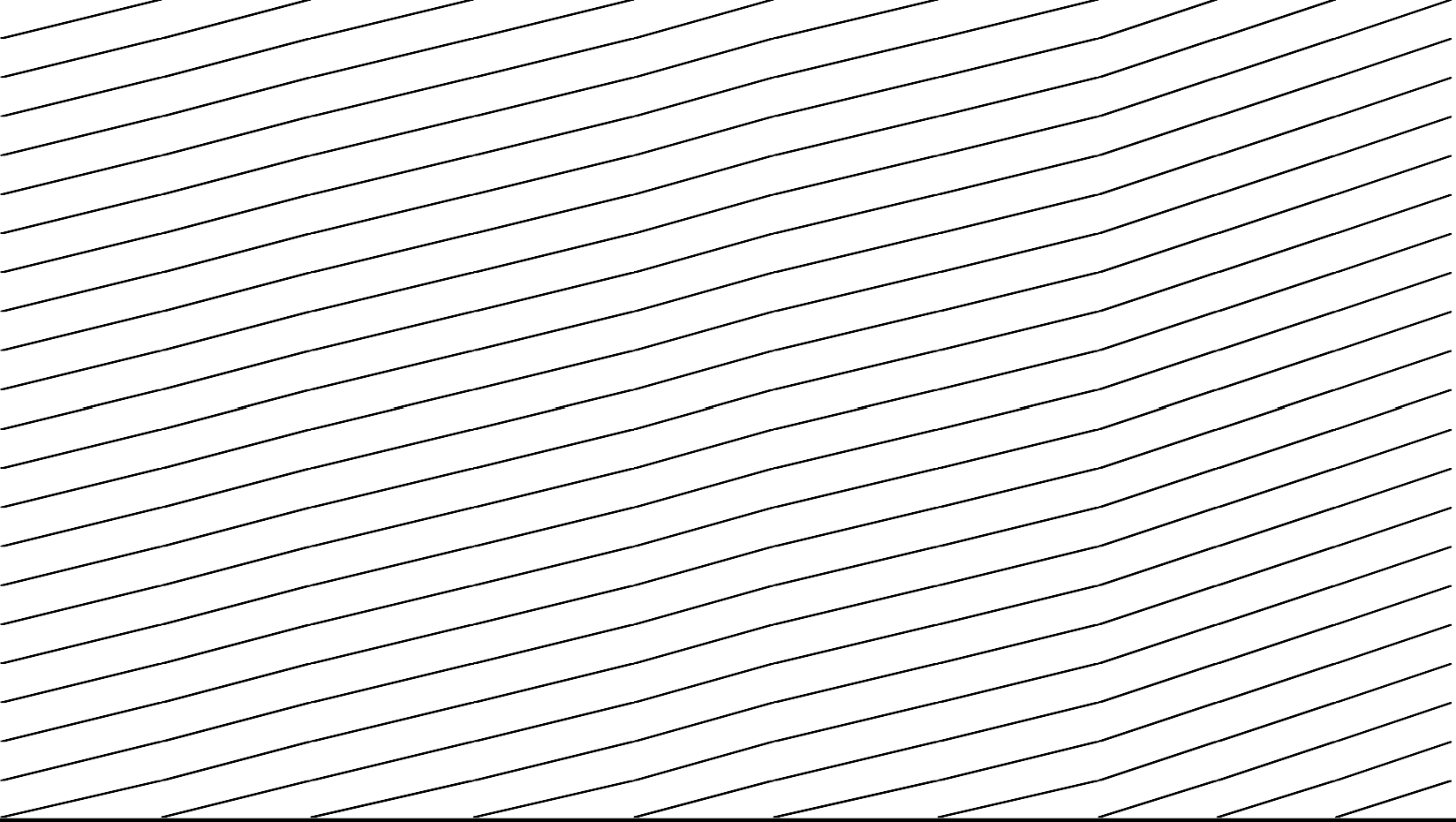 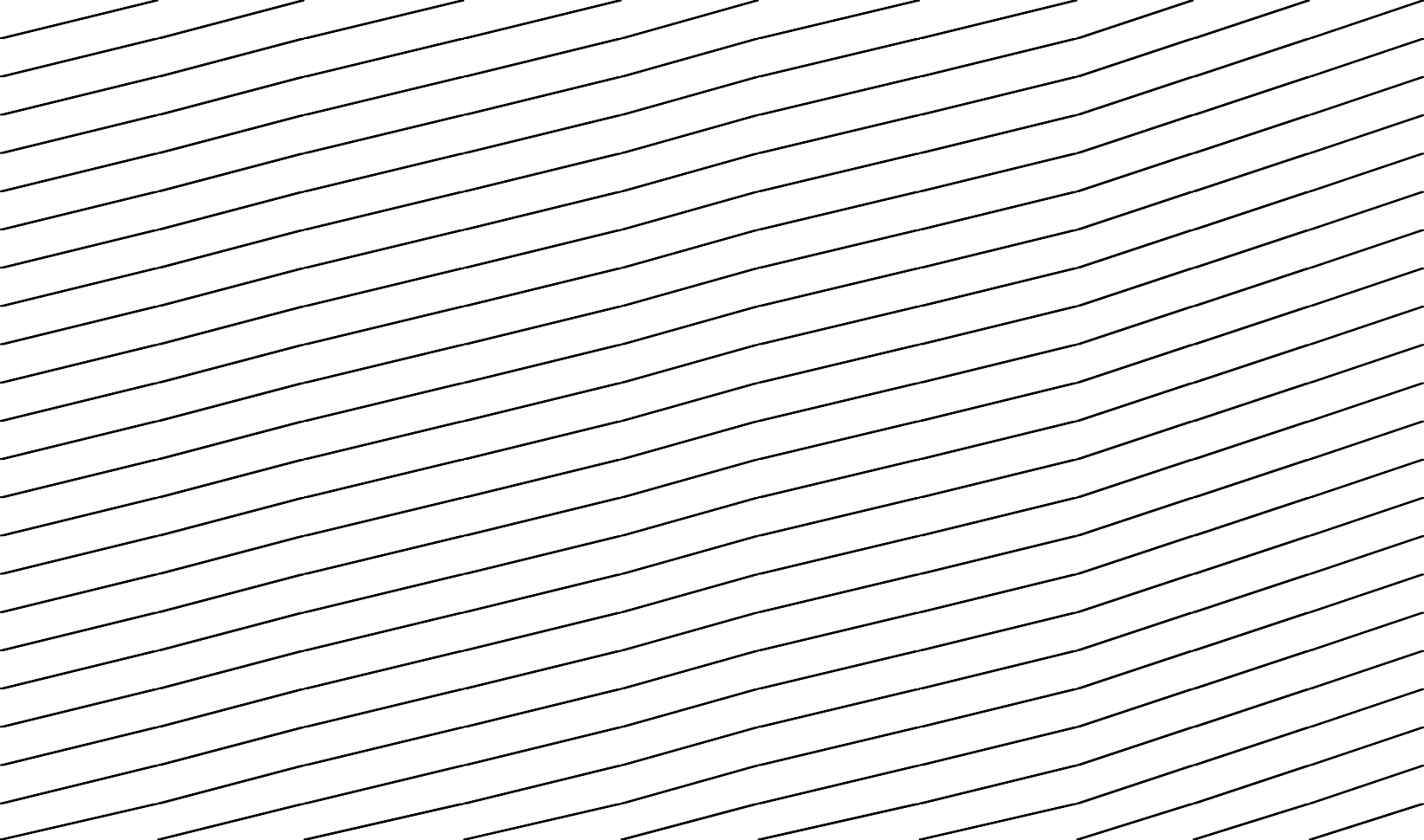 -44-（２５）合計区 分地	目区 分地	目区 分地	目区 分地	目地積決	定	価	格決	定	価	格決	定	価	格決	定	価	格筆数単位当たり平均価格(ﾎ)/(ﾛ)（円)(ﾜ)区 分地	目区 分地	目区 分地	目区 分地	目非課税地積（㎡）  (ｲ)評価総地積（㎡）  (ﾛ)法定免税点未満のもの（㎡）  (ﾊ)法定免税点以上のもの(㎡)(ﾛ-ﾊ)(ﾆ)総	額（千円）(ﾎ)法定免税点未満のもの（千円）(ﾍ)法定免税点以上のもの(千円)(ﾎ-ﾍ)(ﾄ)(ト)に係る課税標準額（千円）(ﾁ)非課税筆 数 (ﾘ)評価総筆 数 (ﾇ)法定免税点未満のもの(ﾙ)法定免税点以上のもの(ﾇ-ﾙ) (ｦ)単位当たり平均価格(ﾎ)/(ﾛ)（円)(ﾜ)田— 般 田— 般 田— 般 田22,156,061875,781,55535,049,706840,731,84963,263,4162,072,96861,190,44861,185,62048,250453,55031,728421,82272田介在田・市街化区域田介在田・市街化区域田介在田・市街化区域田635,1612,471,94428,2682,443,67630,509,088458,49530,050,5936,575,9595173,5471563,39112,342畑—	般	畑—	般	畑—	般	畑31,583,848719,908,16775,135,878644,772,28916,610,4801,619,73014,990,75014,990,48444,605378,95657,692321,26423畑介在畑・市街化区域畑介在畑・市街化区域畑介在畑・市街化区域畑230,3687,852,04262,0527,789,99097,984,868704,45997,280,40915,811,54762813,19746412,73312,479宅地住宅用地住宅用地小規模88,680,1485,047,13083,633,0181,613,529,92233,273,3131,580,256,609221,991,830535,15537,664497,49118,195宅地住宅用地住宅用地— 般100,610,8781,276,92699,333,952894,423,0974,220,267890,202,830262,788,009407,74716,954390,7938,890宅地住宅用地以外の宅地住宅用地以外の宅地住宅用地以外の宅地98,001,435217,56297,783,8731,321,567,055718,0521,320,849,003858,012,332172,7623,229169,53313,485宅地計計計32,030,683287,292,4616,541,618280,750,8433,829,520,07438,211,6323,791,308,4421,342,792,17155,6921,115,66457,8471,057,81713,330塩	田塩	田塩	田塩	田102鉱	泉	地鉱	泉	地鉱	泉	地鉱	泉	地4,1083,167703,097626,8371,887624,950518,3669562917612197,928池	沼池	沼池	沼池	沼86,558,927694,070186,491507,57926,1932,56323,63019,08893538712326438山林— 般 山 林— 般 山 林— 般 山 林2,776,290,3631,513,419,847174,217,5831,339,202,26419,795,3712,235,36117,560,01017,559,94344,226338,88581,090257,79513山林介 在 山 林介 在 山 林介 在 山 林8,05626,53126,53190,43890,43847,093332323,409牧	場牧	場牧	場牧	場36,253,04724,953,983262,73024,691,253249,5562,062247,494247,4205088313979210原	野原	野原	野原	野185,372,225425,353,74466,383,346358,970,3985,769,480672,5795,096,9014,563,44532,957161,82148,066113,75514雑種地ゴルフ場の用地ゴルフ場の用地ゴルフ場の用地1,329,2169,326,9479,326,9478,282,9058,282,9057,660,4869284284888雑種地遊園地等の用地遊園地等の用地遊園地等の用地211,959247,025247,025276,871276,871269,7131681531531,121雑種地鉄軌道用地単	体	利	用単	体	利	用1,655,45712,386,95025,63112,361,31923,594,2511,25023,593,00118,046,8921,55315,7944115,7531,905雑種地鉄軌道用地複合利用小規模住宅用地雑種地鉄軌道用地複合利用— 般 住 宅 用 地雑種地鉄軌道用地複合利用住 宅 用 地 以 外83,35183,351997,623997,623675,48334034011,969雑種地鉄軌道用地複合利用計83,35183,351997,623997,623675,48334034011,969雑種地その他の雑種地その他の雑種地その他の雑種地272,663,41869,857,0008,744,11161,112,889117,290,967616,851116,674,11677,190,515110,94294,20919,30674,9031,679雑種地計計計275,860,05091,901,2738,769,74283,131,531150,442,617618,101149,824,516103,843,089112,672110,78019,34791,4331,637そ	の	他そ	の	他そ	の	他そ	の	他2,108,864,025504,159合	計合	計合	計合	計5,555,846,9223,949,658,784366,637,4843,583,021,3004,214,888,41846,599,8374,168,288,5811,568,154,225845,3492,578,279296,5692,281,7101,067区 分地	目区 分地	目区 分地	目区 分地	目地積決	定	価	格決	定	価	格決	定	価	格決	定	価	格筆数単位当たり平均価格(ﾎ)/(ﾛ)（円)(ﾜ)区 分地	目区 分地	目区 分地	目区 分地	目非課税地積（㎡）  (ｲ)評価総地積（㎡）  (ﾛ)法定免税点未満のもの（㎡）  (ﾊ)法定免税点以上のもの(㎡)(ﾛ-ﾊ)(ﾆ)総	額（千円）(ﾎ)法定免税点未満のもの（千円）(ﾍ)法定免税点以上のもの(千円)(ﾎ-ﾍ)(ﾄ)(ト)に係る課税標準額（千円）(ﾁ)非課税筆 数 (ﾘ)評価総筆 数 (ﾇ)法定免税点未満のもの(ﾙ)法定免税点以上のもの(ﾇ-ﾙ) (ｦ)単位当たり平均価格(ﾎ)/(ﾛ)（円)(ﾜ)田— 般 田— 般 田— 般 田12,912,658486,745,79818,104,579468,641,21936,814,2961,087,57435,726,72235,725,74026,202256,34317,706238,63776田介在田・市街化区域田介在田・市街化区域田介在田・市街化区域田295,4681,987,10225,4801,961,62229,124,293452,64228,671,6516,123,8923572,9041272,77714,657畑—	般	畑—	般	畑—	般	畑13,381,121352,445,65736,518,524315,927,1338,767,003865,8077,901,1967,901,19616,941194,85928,515166,34425畑介在畑・市街化区域畑介在畑・市街化区域畑介在畑・市街化区域畑96,7276,188,37045,2436,143,12792,617,853660,41091,957,44314,649,00223511,28838010,90814,966宅地住宅用地住宅用地小規模66,391,6122,491,30863,900,3041,454,824,20919,828,6141,434,995,595199,260,157415,61120,907394,70421,913宅地住宅用地住宅用地— 般60,126,138503,82559,622,313681,289,3461,985,860679,303,486196,158,048286,3228,409277,91311,331宅地住宅用地以外の宅地住宅用地以外の宅地住宅用地以外の宅地67,040,045115,97666,924,0691,158,572,545460,4251,158,112,120748,786,088128,9901,710127,28017,282宅地計計計21,127,064193,557,7953,111,109190,446,6863,294,686,10022,274,8993,272,411,2011,144,204,29330,320830,92331,026799,89717,022塩	田塩	田塩	田塩	田鉱	泉	地鉱	泉	地鉱	泉	地鉱	泉	地3,3532,506562,450301,1771,349299,828274,5036047412462120,182池	沼池	沼池	沼池	沼9,899,055281,424106,064175,36019,8142,02317,79113,2497232148512970山林— 般 山 林— 般 山 林— 般 山 林1,352,407,811577,341,24364,023,259513,317,9847,774,674857,4746,917,2006,917,20020,094145,89030,168115,72213山林介 在 山 林介 在 山 林介 在 山 林8,05626,53126,53190,43890,43847,093332323,409牧	場牧	場牧	場牧	場13,702,7583,950,22382,8763,867,34742,49641142,08542,011277208520311原	野原	野原	野原	野97,756,976196,425,37529,264,973167,160,4023,251,668370,4612,881,2072,591,65813,88778,47520,43558,04017雑種地ゴルフ場の用地ゴルフ場の用地ゴルフ場の用地592,4525,635,7365,635,7364,754,8624,754,8624,238,6523211211844雑種地遊園地等の用地遊園地等の用地遊園地等の用地134,948247,025247,025276,871276,871269,7131641531531,121雑種地鉄軌道用地単	体	利	用単	体	利	用375,5765,299,3793,8445,295,53521,404,63320121,404,43215,987,4084587,39257,3874,039雑種地鉄軌道用地複合利用小規模住宅用地雑種地鉄軌道用地複合利用— 般 住 宅 用 地雑種地鉄軌道用地複合利用住 宅 用 地 以 外83,35183,351997,623997,623675,48334034011,969雑種地鉄軌道用地複合利用計83,35183,351997,623997,623675,48334034011,969雑種地その他の雑種地その他の雑種地その他の雑種地107,337,58039,842,2794,038,15135,804,128107,216,318396,433106,819,88570,732,01384,88758,9189,90549,0132,691雑種地計計計108,440,55651,107,7704,041,99547,065,775134,650,307396,634134,253,67391,903,26985,51267,0149,91057,1042,635そ	の	他そ	の	他そ	の	他そ	の	他1,046,757,622258,450合	計合	計合	計合	計2,676,789,2251,870,059,794155,324,1581,714,735,6363,608,140,11926,969,6843,581,170,4351,310,393,106453,0611,588,624138,3691,450,2551,929区 分地	目区 分地	目区 分地	目区 分地	目地積決	定	価	格決	定	価	格決	定	価	格決	定	価	格筆数単位当たり平均価格(ﾎ)/(ﾛ)（円)(ﾜ)区 分地	目区 分地	目区 分地	目区 分地	目非課税地積（㎡）  (ｲ)評価総地積（㎡）  (ﾛ)法定免税点未満のもの（㎡）  (ﾊ)法定免税点以上のもの(㎡)(ﾛ-ﾊ)(ﾆ)総	額（千円）(ﾎ)法定免税点未満のもの（千円）(ﾍ)法定免税点以上のもの(千円)(ﾎ-ﾍ)(ﾄ)(ト)に係る課税標準額（千円）(ﾁ)非課税筆 数 (ﾘ)評価総筆 数 (ﾇ)法定免税点未満のもの(ﾙ)法定免税点以上のもの(ﾇ-ﾙ) (ｦ)単位当たり平均価格(ﾎ)/(ﾛ)（円)(ﾜ)田— 般 田— 般 田— 般 田9,243,403389,035,75716,945,127372,090,63026,449,120985,39425,463,72625,459,88022,048197,20714,022183,18568田介在田・市街化区域田介在田・市街化区域田介在田・市街化区域田339,693484,8422,788482,0541,384,7955,8531,378,942452,067160643296142,856畑—	般	畑—	般	畑—	般	畑18,202,727367,462,51038,617,354328,845,1567,843,477753,9237,089,5547,089,28827,664184,09729,177154,92021畑介在畑・市街化区域畑介在畑・市街化区域畑介在畑・市街化区域畑133,6411,663,67216,8091,646,8635,367,01544,0495,322,9661,162,5453931,909841,8253,226宅地住宅用地住宅用地小規模22,288,5362,555,82219,732,714158,705,71313,444,699145,261,01422,731,673119,54416,757102,7877,121宅地住宅用地住宅用地— 般40,484,740773,10139,711,639213,133,7512,234,407210,899,34466,629,961121,4258,545112,8805,265宅地住宅用地以外の宅地住宅用地以外の宅地住宅用地以外の宅地30,961,390101,58630,859,804162,994,510257,627162,736,883109,226,24443,7721,51942,2535,264宅地計計計10,903,61993,734,6663,430,50990,304,157534,833,97415,936,733518,897,241198,587,87825,372284,74126,821257,9205,706塩	田塩	田塩	田塩	田102鉱	泉	地鉱	泉	地鉱	泉	地鉱	泉	地75566114647325,660538325,122243,863351555150492,678池	沼池	沼池	沼池	沼76,659,872412,64680,427332,2196,3795405,8395,8392121733813515山林— 般 山 林— 般 山 林— 般 山 林1,423,882,552936,078,604110,194,324825,884,28012,020,6971,377,88710,642,81010,642,74324,132192,99550,922142,07313山林介 在 山 林介 在 山 林介 在 山 林牧	場牧	場牧	場牧	場22,550,28921,003,760179,85420,823,906207,0601,651205,409205,4092316233458910原	野原	野原	野原	野87,615,249228,928,36937,118,373191,809,9962,517,812302,1182,215,6941,971,78719,07083,34627,63155,71511雑種地ゴルフ場の用地ゴルフ場の用地ゴルフ場の用地736,7643,691,2113,691,2113,528,0433,528,0433,421,83467373956雑種地遊園地等の用地遊園地等の用地遊園地等の用地77,0114雑種地鉄軌道用地単	体	利	用単	体	利	用1,279,8817,087,57121,7877,065,7842,189,6181,0492,188,5692,059,4841,0958,402368,366309雑種地鉄軌道用地複合利用小規模住宅用地雑種地鉄軌道用地複合利用— 般 住 宅 用 地雑種地鉄軌道用地複合利用住 宅 用 地 以 外雑種地鉄軌道用地複合利用計雑種地その他の雑種地その他の雑種地その他の雑種地165,325,83830,014,7214,705,96025,308,76110,074,649220,4189,854,2316,458,50226,05535,2919,40125,890336雑種地計計計167,419,49440,793,5034,727,74736,065,75615,792,310221,46715,570,84311,939,82027,16043,7669,43734,329387そ	の	他そ	の	他そ	の	他そ	の	他1,062,106,403245,709合	計合	計合	計合	計2,879,057,6972,079,598,990211,313,3261,868,285,664606,748,29919,630,153587,118,146257,761,119392,288989,655158,200831,455292区 分区 分地積決定価格筆数単位当たり平均価格(ﾎ)/(ﾛ)（円） (ﾙ)区 分区 分法定免税点未満のもの（㎡）	(ﾊ)法定免税点以上のもの（㎡）(ﾛ-ﾊ)(ﾆ)法定免税点未満のもの（千円） (ﾍ)法定免税点以上のもの(千円)(ﾎ-ﾍ)(ﾄ)(ト)に係る課税標準額法定免税点未満のもの(ﾇ)法定免税点未満のもの(ﾇ)単位当たり平均価格(ﾎ)/(ﾛ)（円） (ﾙ)市町村名市町村名非課税地積（㎡）	(ｲ)評価総地積（㎡）	(ﾛ)法定免税点未満のもの（㎡）	(ﾊ)法定免税点以上のもの（㎡）(ﾛ-ﾊ)(ﾆ)総	額（千円）	(ﾎ)法定免税点未満のもの（千円） (ﾍ)法定免税点以上のもの(千円)(ﾎ-ﾍ)(ﾄ)(ト)に係る課税標準額評価総筆数(ﾘ)法定免税点未満のもの(ﾇ)法定免税点未満のもの(ﾇ)単位当たり平均価格(ﾎ)/(ﾛ)（円） (ﾙ)市町村名市町村名非課税地積（㎡）	(ｲ)評価総地積（㎡）	(ﾛ)法定免税点未満のもの（㎡）	(ﾊ)法定免税点以上のもの（㎡）(ﾛ-ﾊ)(ﾆ)総	額（千円）	(ﾎ)法定免税点未満のもの（千円） (ﾍ)法定免税点以上のもの(千円)(ﾎ-ﾍ)(ﾄ)（千円）	(ﾁ)評価総筆数(ﾘ)法定免税点未満のもの(ﾇ)法定免税点未満のもの(ﾇ)単位当たり平均価格(ﾎ)/(ﾛ)（円） (ﾙ)市青 森  市 弘 前  市 八 戸  市 黒 石  市 五所川原市十和田市 三 沢  市 む つ  市 つがる市 平 川 市3,056,7285396,0741,232,3032,143,9601,326,776931,8821,099,6352,506,245519,00254,613,65051,117,89423,654,00518,997,92573,395,85189,757,74720,703,81718,430,581110,275,35825,798,9702,333,4282,712,7331,705,248548,4772,087,3543,397,3131,279,9062,216,7211,017,730805,66952,280,22248,405,16121,948,75718,449,44871,308,49786,360,43419,423,91116,213,860109,257,62824,993,3013,874,5104,008,3581,672,3241,992,4675,662,9094,314,868856,874646,24410,806,0782,979,664148,228189,203112,12751,309134,369150,79348,97379,21593,58079,7773,726,2823,819,1551,560,1971,941,1585,528,5404,164,075807,901567,02910,712,4982,899,8873,726,2823,819,1551,560,1971,941,1585,528,5404,163,093807,901567,02910,712,4982,899,88730,54539,96118,56312,65433,81140,1909,20510,88542,27318,2562,3373,5661,7138502,0672,1466841,7601,5321,0512,3373,5661,7138502,0672,1466841,7601,5321,0517178711057748413598115市	計市	計12,912,658486,745,79818,104,579468,641,21936,814,2961,087,57435,726,72235,725,740256,34317,70617,70676東津軽郡平 内 町15,663,783536,21215,127,571903,67930,467873,212873,2125,69739539558東津軽郡今 別 町354,7445,792,738464,6395,328,099210,26511,872198,393198,3932,07523123136東津軽郡蓬 田 村321,55710,989,711554,01110,435,700406,37917,063389,316389,3164,71636336337東津軽郡外ヶ浜町614,6716,421,636406,7836,014,853289,72417,569272,155268,5793,02332632645西津軽郡鯵ヶ沢町900,51320,919,500560,04620,359,4541,494,73836,0581,458,6801,458,6809,68661861871西津軽郡深 浦 町514,96911,152,418456,11710,696,301731,46328,971702,492702,4925,22338238266軽中郡津西目屋村2,153,665205,3511,948,314109,35010,07599,27599,1451,44318918951南津軽郡藤 崎 町284,88917,770,962413,70617,357,2561,799,94441,6631,758,2811,758,2819,082586586101南津軽郡大 鰐 町5,602,662220,6375,382,025497,11019,344477,766477,7664,48535035089南津軽郡田舎館村11,600,268297,56611,302,7021,384,78235,8061,348,9761,348,9768,368418418119区 分市町村名区 分市町村名地積決定価格筆数単位当たり平均価格(ﾎ)/(ﾛ)（円） (ﾙ)区 分市町村名区 分市町村名非課税地積（㎡）	(ｲ)評価総地積（㎡）	(ﾛ)法定免税点未満のもの（㎡）	(ﾊ)法定免税点以上のもの（㎡）(ﾛ-ﾊ)(ﾆ)総	額（千円）	(ﾎ)法定免税点未満のもの（千円） (ﾍ)法定免税点以上のもの(千円)(ﾎ-ﾍ)(ﾄ)(ト)に係る課税標準額（千円）	(ﾁ)(ト)に係る課税標準額（千円）	(ﾁ)評価総筆数(ﾘ)法定免税点未満のもの(ﾇ)単位当たり平均価格(ﾎ)/(ﾛ)（円） (ﾙ)北津軽郡板 柳 町422,17115,808,232233,35615,574,8761,639,03624,1201,614,9161,614,9161,614,9167,775412104北津軽郡鶴 田 町19,567,106491,64819,075,4581,735,59941,7111,693,8881,693,8881,693,88810,65166289北津軽郡中 泊 町596,91532,526,570556,46831,970,1022,592,05337,1542,554,8992,554,8992,554,89914,29155580上北郡野辺地町99,8334,871,454350,3714,521,083200,21815,277184,941184,941184,9412,14224441上北郡七 戸 町676,83841,681,0612,052,68039,628,3812,038,82998,5191,940,3101,940,1701,940,17017,6171,28649上北郡六 戸 町11,57622,475,224944,02921,531,1951,787,15174,4641,712,6871,712,6871,712,68711,01869280上北郡横 浜 町53,7594,795,510185,5824,609,928224,2218,351215,870215,870215,8702,01711147上北郡東 北 町703,64334,287,5261,547,68332,739,8431,749,69077,2201,672,4701,672,4701,672,47017,3851,10451上北郡六ヶ所村1,068,84810,592,734556,17510,036,559528,05725,332502,725502,725502,7253,52124450上北郡おいらせ町486,31318,203,4551,705,15416,498,3011,107,78695,8981,011,8881,011,8881,011,88812,8161,39161下北郡大 間 町29,4521,183,599112,5061,071,09338,6543,45035,20435,20435,2049249433下北郡東 通 村629,1677,175,688328,0346,847,654268,45011,750256,700256,700256,7003,02620937下北郡風間浦村12,396196,08037,083158,9975,8201,0184,8024,8024,8021644130下北郡佐 井 村1,023,291233,251790,04034,0397,51326,52626,52626,52670423133三戸郡三 戸 町246,99610,883,570412,63410,470,936605,82422,527583,297583,297583,2975,96335256三戸郡五 戸 町518,54222,147,0321,139,54221,007,4901,904,67778,4021,826,2751,826,2751,826,27512,70095986三戸郡田 子 町199,15110,074,154449,5429,624,612643,06226,688616,374616,374616,3745,08231264三戸郡南 部 町166,16412,248,683972,88411,275,799938,20462,496875,708875,708875,7089,46888977三戸郡階 上 町13,4723,986,538364,1893,622,349190,22916,058174,171174,171174,1712,24923148三戸郡新 郷 村316,8247,240,907157,2487,083,659390,0878,558381,529381,529381,5293,89614554町 村 計町 村 計9,243,403389,035,75716,945,127372,090,63026,449,120985,39425,463,72625,459,88025,459,880197,20714,02268県	計県	計22,156,061875,781,55535,049,706840,731,84963,263,4162,072,96861,190,44861,185,62061,185,620453,55031,72872区 分市町村名区 分市町村名地積決定価格筆数単位当たり平均価格(ﾎ)/(ﾛ)（円） (ﾙ)区 分市町村名区 分市町村名非課税地積（㎡）	(ｲ)評価総地積（㎡）	(ﾛ)法定免税点未満のもの（㎡）	(ﾊ)法定免税点以上のもの（㎡）(ﾛ-ﾊ)(ﾆ)法定免税点以上のもの（㎡）(ﾛ-ﾊ)(ﾆ)総	額（千円）	(ﾎ)法定免税点未満のもの（千円） (ﾍ)法定免税点以上のもの(千円)(ﾎ-ﾍ)(ﾄ)(ト)に係る課税標準額（千円）	(ﾁ)(ト)に係る課税標準額（千円）	(ﾁ)評価総筆数(ﾘ)法定免税点未満のもの(ﾇ)法定免税点未満のもの(ﾇ)単位当たり平均価格(ﾎ)/(ﾛ)（円） (ﾙ)青 森 市292,031570,80421,670549,134549,13410,103,537438,0089,665,529911,676911,676704828217,701弘 前 市323,5393,108320,431320,4312,984,76811,7312,973,0371,055,2641,055,26491836369,225八 戸 市3,435841,357166841,191841,19114,964,5821,27314,963,3093,621,7173,621,7171,0174417,786市黒 石 市43,75534643,40943,409153,486528152,958106,721106,72136223,508五所川原市3323323323,9833,9832,5402,540111,997十和田市247,28247,28247,282306,478306,478200,111200,111726,482三 沢 市87,67887,67887,67871,74671,74648,28448,28422818む つ 市つがる市平 川 市72,35519072,16572,165535,7131,102534,611177,579177,579134337,404市	計市	計295,4681,987,10225,4801,961,6221,961,62229,124,293452,64228,671,6516,123,8926,123,8922,90412712714,657東津軽郡平 内 町東津軽郡今 別 町東津軽郡蓬 田 村東津軽郡外ヶ浜町西津軽郡鯵ヶ沢町深 浦 町軽中郡津西目屋村南津軽郡藤 崎 町21,90742721,48021,48095,7351,86693,86931,29031,29069554,370南津軽郡大 鰐 町167,430633166,797166,797345,0131,368343,645114,548114,548212662,061南津軽郡田舎館村110,0161,454108,562108,562174,3112,131172,18057,39357,39317515151,584区 分市町村名区 分市町村名地積決定価格筆数単位当たり平均価格(ﾎ)/(ﾛ)（円） (ﾙ)区 分市町村名区 分市町村名非課税地積（㎡）	(ｲ)評価総地積（㎡）	(ﾛ)法定免税点未満のもの（㎡）	(ﾊ)法定免税点以上のもの（㎡）(ﾛ-ﾊ)(ﾆ)法定免税点以上のもの（㎡）(ﾛ-ﾊ)(ﾆ)総	額（千円）	(ﾎ)法定免税点未満のもの（千円） (ﾍ)法定免税点以上のもの(千円)(ﾎ-ﾍ)(ﾄ)法定免税点以上のもの(千円)(ﾎ-ﾍ)(ﾄ)(ト)に係る課税標準額（千円）	(ﾁ)(ト)に係る課税標準額（千円）	(ﾁ)評価総筆数(ﾘ)法定免税点未満のもの(ﾇ)法定免税点未満のもの(ﾇ)単位当たり平均価格(ﾎ)/(ﾛ)（円） (ﾙ)北津軽郡板 柳 町鶴 田 町中 泊 町上北郡野辺地町七  戸 町六  戸 町横  浜 町東  北 町六ヶ所村おいらせ町329,9829,71163,452122,03715012463,302121,91363,302121,913156,311613,425315173155,996613,252155,996613,25251,981196,85551,981196,8556112612122,4635,027下北郡大 間 町東 通 村風間浦村佐  井 村三戸郡三 戸 町五 戸 町田 子 町南 部 町階 上 町新 郷 村町 村 計町 村 計339,693484,8422,788482,054482,0541,384,7955,8531,378,9421,378,942452,067452,06764329292,856県	計県	計635,1612,471,94428,2682,443,6762,443,67630,509,088458,49530,050,59330,050,5936,575,9596,575,9593,54715615612,342区 分市町村名区 分市町村名地積決定価格筆数単位当たり平均価格(ﾎ)/(ﾛ)（円） (ﾙ)区 分市町村名区 分市町村名非課税地積（㎡）	(ｲ)評価総地積（㎡）	(ﾛ)法定免税点未満のもの（㎡）	(ﾊ)法定免税点以上のもの（㎡）(ﾛ-ﾊ)(ﾆ)法定免税点以上のもの（㎡）(ﾛ-ﾊ)(ﾆ)総	額（千円）	(ﾎ)法定免税点未満のもの（千円） (ﾍ)法定免税点以上のもの(千円)(ﾎ-ﾍ)(ﾄ)法定免税点以上のもの(千円)(ﾎ-ﾍ)(ﾄ)(ト)に係る課税標準額（千円）	(ﾁ)(ト)に係る課税標準額（千円）	(ﾁ)評価総筆数(ﾘ)法定免税点未満のもの(ﾇ)単位当たり平均価格(ﾎ)/(ﾛ)（円） (ﾙ)市青 森  市 弘 前  市 八 戸  市 黒 石  市 五所川原市十和田市 三 沢  市 む つ  市 つがる市 平 川 市1,601,89611,125229,989589,4901,963,6892,376,842880,3283,883,1271,334,439510,19636,931,381104,597,51841,749,93919,403,99821,217,89328,417,50119,524,69726,432,86627,347,34226,822,5224,264,15911,573,6364,584,0471,326,0572,656,8872,078,7611,560,4593,737,7722,546,8062,189,94032,667,22293,023,88237,165,89218,077,94118,561,00626,338,74017,964,23822,695,09424,800,53624,632,58232,667,22293,023,88237,165,89218,077,94118,561,00626,338,74017,964,23822,695,09424,800,53624,632,5821,240,4612,732,464925,962718,356491,603474,880251,126314,044728,952889,155132,006290,33997,60949,91756,69036,33522,03644,39367,25569,2271,108,4552,442,125828,353668,439434,913438,545229,090269,651661,697819,9281,108,4552,442,125828,353668,439434,913438,545229,090269,651661,697819,9281,108,4552,442,125828,353668,439434,913438,545229,090269,651661,697819,9281,108,4552,442,125828,353668,439434,913438,545229,090269,651661,697819,92824,41152,55920,9779,85614,92316,5426,95213,11515,73519,7894,2357,3383,2899502,6241,6657643,5001,9552,19534262237231713122733市	計市	計13,381,121352,445,65736,518,524315,927,133315,927,1338,767,003865,8077,901,1967,901,1967,901,1967,901,196194,85928,51525東津軽郡平 内 町37,2145,256,113717,2444,538,8694,538,86999,32213,50085,82285,82285,82285,8225,03193119東津軽郡今 別 町202,7832,708,9331,017,7151,691,2181,691,21830,04410,04719,99719,99719,99719,9972,6611,07811東津軽郡蓬 田 村101,5001,112,298145,688966,610966,61018,1532,25515,89815,89815,89815,8981,27720516東津軽郡外ヶ浜町227,0433,660,1401,252,6012,407,5392,407,53930,2929,47520,81720,81720,66720,6674,9172,2908西津軽郡鯵ヶ沢町488,84114,344,2471,731,81612,612,43112,612,431277,92932,826245,103245,103245,103245,1037,0301,70819西津軽郡深 浦 町803,5936,722,827774,8665,947,9615,947,961116,70713,674103,033103,033103,033103,0334,92597617軽中郡津西目屋村1,975,817262,7981,713,0191,713,01935,4534,77730,67630,67630,67130,6711,41124518南津軽郡藤 崎 町541,0977,866,720663,4197,203,3017,203,301369,62830,437339,191339,191339,191339,1916,91476747南津軽郡大 鰐 町12,318,2791,307,07811,011,20111,011,201329,66434,632295,032295,032295,032295,0325,75084127南津軽郡田舎館村2,659,941236,9752,422,9662,422,966135,43912,100123,339123,339123,339123,3393,88741551区 分市町村名区 分市町村名地積決定価格筆数単位当たり平均価格(ﾎ)/(ﾛ)（円） (ﾙ)区 分市町村名区 分市町村名非課税地積（㎡）	(ｲ)評価総地積（㎡）	(ﾛ)法定免税点未満のもの（㎡）	(ﾊ)法定免税点以上のもの（㎡）(ﾛ-ﾊ)(ﾆ)法定免税点以上のもの（㎡）(ﾛ-ﾊ)(ﾆ)総	額（千円）	(ﾎ)法定免税点未満のもの（千円） (ﾍ)法定免税点以上のもの(千円)(ﾎ-ﾍ)(ﾄ)法定免税点以上のもの(千円)(ﾎ-ﾍ)(ﾄ)(ト)に係る課税標準額（千円）	(ﾁ)(ト)に係る課税標準額（千円）	(ﾁ)評価総筆数(ﾘ)法定免税点未満のもの(ﾇ)単位当たり平均価格(ﾎ)/(ﾛ)（円） (ﾙ)北津軽郡板 柳 町1,033,31214,082,8891,305,37312,777,51612,777,516616,50056,059560,441560,441560,441560,44110,4541,37744北津軽郡鶴 田 町10,730,057912,7669,817,2919,817,291372,24831,529340,719340,719340,719340,7197,21476235北津軽郡中 泊 町243,4814,957,4881,039,9353,917,5533,917,55381,34314,57866,76566,76566,76566,7656,5101,75116上北郡野辺地町41,3056,174,220896,7315,277,4895,277,48994,88314,74680,13780,13780,13780,1373,70881915上北郡七 戸 町1,886,39020,481,6931,606,09418,875,59918,875,599429,29435,534393,760393,760393,649393,64910,4621,20921上北郡六 戸 町53,68913,768,3571,503,03212,265,32512,265,325352,09238,249313,843313,843313,843313,8436,04086826上北郡横 浜 町222,38316,896,1091,191,52215,704,58715,704,587209,00715,269193,738193,738193,738193,7385,50052612上北郡東 北 町1,114,61844,416,3083,858,56840,557,74040,557,740691,23558,090633,145633,145633,145633,14513,7981,63316上北郡六ヶ所村4,237,59423,289,2662,446,99920,842,26720,842,267231,36724,305207,062207,062207,062207,0625,57288610上北郡おいらせ町588,62716,240,6762,620,69713,619,97913,619,979338,42454,261284,163284,163284,163284,1637,1621,39721下北郡大 間 町469,4644,824,6971,276,3553,548,3423,548,34251,50313,06738,43638,43638,43638,4363,6611,15311下北郡東 通 村1,030,0179,746,891835,8108,911,0818,911,081118,6509,797108,853108,853108,853108,8533,70443712下北郡風間浦村95,1641,702,512694,8511,007,6611,007,66117,5967,15910,43710,43710,43710,4371,41864110下北郡佐 井 村3,832,379940,5912,891,7882,891,78831,0677,19223,87523,87523,87523,8751,8287478三戸郡三 戸 町966,50119,603,8481,395,61618,208,23218,208,232438,35530,131408,224408,224408,224408,2249,10983222三戸郡五 戸 町975,90628,556,6342,349,58526,207,04926,207,049713,54956,152657,397657,397657,397657,39713,0881,39225三戸郡田 子 町808,40711,287,156763,69810,523,45810,523,458214,95915,127199,832199,832199,832199,8324,65842719三戸郡南 部 町1,208,64732,815,6722,793,51030,022,16230,022,162881,80767,953813,854813,854813,854813,85416,1221,74427三戸郡階 上 町43,95913,304,4531,353,41211,951,04111,951,041275,96527,448248,517248,517248,517248,5175,06875821三戸郡新 郷 村781,19212,125,890722,00911,403,88111,403,881241,00213,554227,448227,448227,448227,4485,21836220町 村 計町 村 計18,202,727367,462,51038,617,354328,845,156328,845,1567,843,477753,9237,089,5547,089,5547,089,2887,089,288184,09729,17721県	計県	計31,583,848719,908,16775,135,878644,772,289644,772,28916,610,4801,619,73014,990,75014,990,75014,990,48414,990,484378,95657,69223区 分市町村名区 分市町村名地積決定価格筆数単位当たり平均価格(ﾎ)/(ﾛ)（円） (ﾙ)区 分市町村名区 分市町村名非課税地積（㎡）	(ｲ)評価総地積（㎡）	(ﾛ)法定免税点未満のもの（㎡）	(ﾊ)法定免税点以上のもの（㎡）(ﾛ-ﾊ)(ﾆ)法定免税点以上のもの（㎡）(ﾛ-ﾊ)(ﾆ)総	額（千円）	(ﾎ)法定免税点未満のもの（千円） (ﾍ)法定免税点以上のもの(千円)(ﾎ-ﾍ)(ﾄ)(ト)に係る課税標準額（千円）	(ﾁ)(ト)に係る課税標準額（千円）	(ﾁ)評価総筆数(ﾘ)法定免税点未満のもの(ﾇ)法定免税点未満のもの(ﾇ)単位当たり平均価格(ﾎ)/(ﾛ)（円） (ﾙ)青 森 市85,6541,057,48515,9001,041,5851,041,58515,141,015225,43914,915,5761,824,4351,824,4352,37612112114,318弘 前 市695,2669,232686,034686,0347,837,17680,2667,756,9101,666,6941,666,6941,613979711,272八 戸 市2,9253,564,35017,6163,546,7343,546,73465,510,449346,15465,164,2959,374,2509,374,2505,72614014018,379市黒 石 市15,49315,49315,49361,86061,86042,37642,376273,993五所川原市63,88672063,16663,166191,0431,379189,664128,249128,249153662,990十和田市4065,07965,07965,079502,122502,122333,356333,3561597,716三 沢 市8,092144,870145144,725144,725558,912614558,298381,170381,170141223,858む つ 市1628928928969269248448412,394つがる市平 川 市581,6521,630580,022580,0222,814,5846,5582,808,026897,988897,9881,09214144,839市	計市	計96,7276,188,37045,2436,143,1276,143,12792,617,853660,41091,957,44314,649,00214,649,00211,28838038014,966東津軽郡平 内 町東津軽郡今 別 町東津軽郡蓬 田 村東津軽郡外ヶ浜町西津軽郡鯵ヶ沢町深 浦 町軽中郡津西目屋村南津軽郡藤 崎 町147,7811,488146,293146,293833,3758,272825,103178,187178,18728514145,639南津軽郡大 鰐 町112,6655,202107,463107,463117,8015,286112,51536,61936,61911815151,046南津軽郡田舎館村176,7613,219173,542173,542455,6457,792447,853149,284149,28442227272,578区 分市町村名区 分市町村名地積決定価格筆数単位当たり平均価格(ﾎ)/(ﾛ)（円） (ﾙ)区 分市町村名区 分市町村名非課税地積（㎡）	(ｲ)評価総地積（㎡）	(ﾛ)法定免税点未満のもの（㎡）	(ﾊ)法定免税点以上のもの（㎡）(ﾛ-ﾊ)(ﾆ)法定免税点以上のもの（㎡）(ﾛ-ﾊ)(ﾆ)総	額（千円）	(ﾎ)法定免税点未満のもの（千円） (ﾍ)法定免税点以上のもの(千円)(ﾎ-ﾍ)(ﾄ)(ト)に係る課税標準額（千円）	(ﾁ)(ト)に係る課税標準額（千円）	(ﾁ)評価総筆数(ﾘ)法定免税点未満のもの(ﾇ)法定免税点未満のもの(ﾇ)単位当たり平均価格(ﾎ)/(ﾛ)（円） (ﾙ)北津軽郡板 柳 町鶴 田 町中 泊 町上北郡野辺地町七  戸 町六  戸 町横  浜 町東  北 町六ヶ所村おいらせ町102,23831,403923,455303,0106,449451917,006302,559917,006302,5592,211,0831,749,11119,8962,8032,191,1871,746,308380,666417,789380,666417,7896844002442442,3945,772下北郡大 間 町東 通 村風間浦村佐  井 村三戸郡三 戸 町五 戸 町田 子 町南 部 町階 上 町新 郷 村町 村 計町 村 計133,6411,663,67216,8091,646,8631,646,8635,367,01544,0495,322,9661,162,5451,162,5451,90984843,226県	計県	計230,3687,852,04262,0527,789,9907,789,99097,984,868704,45997,280,40915,811,54715,811,54713,19746446412,479区 分市町村名区 分市町村名地積決定価格筆数単位当たり平均価格(ﾎ)/(ﾛ)（円） (ﾙ)区 分市町村名区 分市町村名非課税地積（㎡）	(ｲ)評価総地積（㎡）	(ﾛ)法定免税点未満のもの（㎡）	(ﾊ)法定免税点以上のもの（㎡）(ﾛ-ﾊ)(ﾆ)法定免税点以上のもの（㎡）(ﾛ-ﾊ)(ﾆ)総	額（千円）	(ﾎ)法定免税点未満のもの（千円） (ﾍ)法定免税点以上のもの(千円)(ﾎ-ﾍ)(ﾄ)(ト)に係る課税標準額（千円）	(ﾁ)(ト)に係る課税標準額（千円）	(ﾁ)評価総筆数(ﾘ)法定免税点未満のもの(ﾇ)単位当たり平均価格(ﾎ)/(ﾛ)（円） (ﾙ)市青 森  市 弘 前  市 八 戸  市 黒 石  市 五所川原市十和田市 三 沢  市 む つ  市 つがる市 平 川 市17,190,76010,879,62515,161,4732,218,6733,923,4384,724,0493,141,3194,911,2202,232,4752,008,580339,104321,842223,165137,330404,076168,53237,963515,160183,664160,47216,851,65610,557,78314,938,3082,081,3433,519,3624,555,5173,103,3564,396,0602,048,8111,848,10816,851,65610,557,78314,938,3082,081,3433,519,3624,555,5173,103,3564,396,0602,048,8111,848,108555,397,823231,789,887432,798,67922,842,67940,270,16755,353,14447,704,98842,360,50811,717,17914,589,1553,955,1442,585,7122,663,5311,188,7743,080,1351,291,426302,3532,914,272877,906969,361551,442,679229,204,175430,135,14821,653,90537,190,03254,061,71847,402,63539,446,23610,839,27313,619,79471,103,53033,791,81258,873,7213,448,3015,644,3128,407,6127,542,7986,483,1031,794,8442,170,12471,103,53033,791,81258,873,7213,448,3015,644,3128,407,6127,542,7986,483,1031,794,8442,170,124116,21072,48490,54513,51726,30630,28014,77728,68611,98610,8203,4553,2042,3741,1113,1681,3523343,5581,2581,09332,30821,30528,54610,29610,26411,71715,1868,6255,2497,263市	計市	計66,391,6122,491,30863,900,30463,900,3041,454,824,20919,828,6141,434,995,595199,260,157199,260,157415,61120,90721,913東津軽郡平 内 町832,902121,648711,254711,2545,953,638664,7355,288,903805,793805,7934,4477437,148東津軽郡今 別 町375,056101,103273,953273,9531,833,842353,9871,479,855245,866245,8662,1956534,890東津軽郡蓬 田 村263,43425,279238,155238,1551,445,289122,6781,322,611209,236209,2361,4501575,486東津軽郡外ヶ浜町589,131202,891386,240386,2402,700,010687,5042,012,506334,574334,5743,4851,3664,583西津軽郡鯵ヶ沢町875,756138,272737,484737,4846,226,154862,7235,363,431855,476855,4765,2081,0407,109西津軽郡深 浦 町880,321205,421674,900674,9004,096,632889,7953,206,837532,967532,9675,6941,4824,654軽中郡津西目屋村100,16015,40284,75884,758297,47937,064260,41543,21343,213512852,970南津軽郡藤 崎 町942,77452,693890,081890,0818,456,904374,8068,082,0981,299,9281,299,9285,0253908,970南津軽郡大 鰐 町754,59877,930676,668676,6687,018,254557,9336,460,3211,040,3401,040,3404,4676239,301南津軽郡田舎館村487,86427,521460,343460,3433,349,642180,1313,169,511528,021528,0212,5862176,866区 分区 分区 分区 分地地積決決定価格格筆数単位当たり区 分区 分区 分区 分単位当たり非課税地積非課税地積評価総地積評価総地積法定免税点法定免税点法定免税点総額法定免税点法定免税点(ト)に係る(ト)に係る評価総筆数法定免税点平均価格未満のもの未満のもの以上のもの未満のもの以上のもの課税標準額課税標準額未満のもの(ﾎ)/(ﾛ)市町村名市町村名市町村名市町村名（㎡）(ｲ)（㎡）(ﾛ)（㎡）(ﾊ)（㎡）(ﾛ-ﾊ)(ﾆ)（千円）(ﾎ)（千円） (ﾍ)(千円)(ﾎ-ﾍ)(ﾄ)（千円）(ﾁ)(ﾘ)(ﾇ)（円） (ﾙ)北津軽郡板 柳 町板 柳 町板 柳 町932,704932,704109,913109,913822,7915,755,4935,755,493620,3195,135,174852,900852,9005,0907636,171北津軽郡鶴 田 町鶴 田 町鶴 田 町812,445812,445125,908125,908686,5374,235,3484,235,348588,4713,646,877603,983603,9834,3718035,213北津軽郡中 泊 町中 泊 町中 泊 町841,282841,282127,504127,504713,7784,832,0494,832,049676,7874,155,262684,365684,3654,7388785,744上北郡野辺地町野辺地町野辺地町1,174,8071,174,80777,23377,2331,097,57414,999,78014,999,780789,12514,210,6552,007,4662,007,4666,52659112,768上北郡七 戸 町七 戸 町七 戸 町1,147,0601,147,06085,00385,0031,062,0577,874,1817,874,181488,3677,385,8141,137,5301,137,5306,4245426,865上北郡六 戸 町六 戸 町六 戸 町744,127744,12730,21830,218713,9094,326,6164,326,616136,6224,189,994683,548683,5483,7701715,814上北郡横 浜 町横 浜 町横 浜 町366,620366,62069,94069,940296,6801,212,9541,212,954186,7211,026,233165,609165,6091,8113583,308上北郡東 北 町東 北 町東 北 町1,336,1011,336,101130,947130,9471,205,1546,577,8306,577,830508,5176,069,313935,993935,9936,7327414,923上北郡六ヶ所村六ヶ所村六ヶ所村623,230623,23049,42749,427573,8033,589,5973,589,597255,9133,333,684518,925518,9252,9713295,760上北郡おいらせ町おいらせ町おいらせ町1,711,4391,711,43987,82987,8291,623,61014,319,53514,319,535554,48513,765,0502,033,7032,033,7038,0825328,367下北郡大 間 町大 間 町大 間 町427,226427,226132,452132,452294,7742,388,6862,388,686599,1981,789,488293,808293,8082,1477225,591下北郡東 通 村東 通 村東 通 村416,831416,83170,78770,787346,0441,531,9011,531,901247,0611,284,840212,471212,4712,0503963,675下北郡風間浦村風間浦村風間浦村163,676163,67641,42941,429122,247874,144874,144190,579683,565113,389113,3898492785,341下北郡佐 井 村佐 井 村佐 井 村201,350201,35064,93264,932136,4181,020,2271,020,227258,923761,304126,884126,8841,1104025,067三戸郡三 戸 町三 戸 町三 戸 町846,625846,62546,51046,510800,1159,138,1119,138,111361,6388,776,4731,442,0431,442,0434,89835810,794三戸郡五 戸 町五 戸 町五 戸 町1,317,1601,317,16096,04696,0461,221,1149,478,7939,478,793580,4048,898,3891,385,9701,385,9706,7315717,196三戸郡田 子 町田 子 町田 子 町482,471482,47150,21150,211432,2603,194,9783,194,978308,4682,886,510457,206457,2062,6813456,622三戸郡南 部 町南 部 町南 部 町1,424,0171,424,01778,83578,8351,345,18212,423,30112,423,301567,38011,855,9211,880,6291,880,6297,3175588,724三戸郡階 上 町階 上 町階 上 町1,019,2151,019,21597,57397,573921,6428,946,9148,946,914742,7368,204,1781,210,3421,210,3425,1455738,778三戸郡新 郷 村新 郷 村新 郷 村198,154198,15414,96514,965183,189607,431607,43151,629555,80289,49589,4951,032903,065町町村計22,288,53622,288,5362,555,8222,555,82219,732,714158,705,713158,705,71313,444,699145,261,01422,731,67322,731,673119,54416,7577,121県県計88,680,14888,680,1485,047,1305,047,13083,633,0181,613,529,9221,613,529,92233,273,3131,580,256,609221,991,830221,991,830535,15537,66418,195区 分市町村名区 分市町村名地積決定価格筆数単位当たり平均価格(ﾎ)/(ﾛ)（円） (ﾙ)区 分市町村名区 分市町村名非課税地積（㎡）	(ｲ)評価総地積（㎡）	(ﾛ)法定免税点未満のもの（㎡）	(ﾊ)法定免税点以上のもの（㎡）(ﾛ-ﾊ)(ﾆ)法定免税点以上のもの（㎡）(ﾛ-ﾊ)(ﾆ)総	額（千円）	(ﾎ)法定免税点未満のもの（千円） (ﾍ)法定免税点以上のもの(千円)(ﾎ-ﾍ)(ﾄ)(ト)に係る課税標準額（千円）	(ﾁ)(ト)に係る課税標準額（千円）	(ﾁ)評価総筆数(ﾘ)法定免税点未満のもの(ﾇ)法定免税点未満のもの(ﾇ)単位当たり平均価格(ﾎ)/(ﾛ)（円） (ﾙ)市青 森  市 弘 前  市 八 戸  市 黒 石  市 五所川原市十和田市 三 沢  市 む つ  市 つがる市 平 川 市9,140,5028,249,0179,580,4322,860,6645,933,6445,889,5763,940,4214,021,0836,599,4483,911,35152,38055,12837,57114,53495,34739,52114,22385,57577,52532,0219,088,1228,193,8899,542,8612,846,1305,838,2975,850,0553,926,1983,935,5086,521,9233,879,3309,088,1228,193,8899,542,8612,846,1305,838,2975,850,0553,926,1983,935,5086,521,9233,879,330162,805,551112,152,561187,063,83223,178,22934,899,55043,868,12932,654,91431,297,25728,413,57524,955,748253,123222,406261,51265,787284,065162,84545,945316,227236,205137,745162,552,428111,930,155186,802,32023,112,44234,615,48543,705,28432,608,96930,981,03028,177,37024,818,00342,257,67334,015,24550,518,1997,509,56910,799,89913,231,68610,373,66610,140,2019,317,7837,994,12742,257,67334,015,24550,518,1997,509,56910,799,89913,231,68610,373,66610,140,2019,317,7837,994,12759,68951,10155,67111,00719,92325,15111,30122,73015,52914,2201,0951,1259023201,1576431471,5998345871,0951,1259023201,1576431471,59983458717,81113,59619,5268,1025,8827,4488,2877,7834,3056,380市	計市	計60,126,138503,82559,622,31359,622,313681,289,3461,985,860679,303,486196,158,048196,158,048286,3228,4098,40911,331東津軽郡平 内 町919,45421,834897,620897,6205,883,44884,9475,798,5011,751,5701,751,5704,0463723726,399東津軽郡今 別 町343,80420,540323,264323,2641,580,37956,3591,524,020506,921506,9211,5182842844,597東津軽郡蓬 田 村503,3165,714497,602497,6022,695,69224,5142,671,178852,690852,6901,18889895,356東津軽郡外ヶ浜町581,30241,489539,813539,8132,645,652112,0192,533,633841,875841,8752,6515915914,551西津軽郡鯵ヶ沢町1,448,21563,4621,384,7531,384,7535,715,450108,8235,606,6271,772,2451,772,2454,7594124123,947西津軽郡深 浦 町979,50760,851918,656918,6563,616,634155,1533,461,4811,148,8591,148,8594,3307247243,692軽中郡津西目屋村227,6569,413218,243218,243641,66518,177623,488207,032207,03255267672,819南津軽郡藤 崎 町1,783,1718,1381,775,0331,775,03313,436,93142,97913,393,9524,388,5994,388,5995,8381771777,535南津軽郡大 鰐 町927,09616,783910,313910,3136,241,29954,5816,186,7181,987,5861,987,5864,1302332336,732南津軽郡田舎館村1,054,8304,0301,050,8001,050,8006,887,57723,6856,863,8922,287,1492,287,1493,2961271276,530区 分市町村名区 分市町村名地積決定価格筆数単位当たり平均価格(ﾎ)/(ﾛ)（円） (ﾙ)区 分市町村名区 分市町村名非課税地積（㎡）	(ｲ)評価総地積（㎡）	(ﾛ)法定免税点未満のもの（㎡）	(ﾊ)法定免税点以上のもの（㎡）(ﾛ-ﾊ)(ﾆ)法定免税点以上のもの（㎡）(ﾛ-ﾊ)(ﾆ)総	額（千円）	(ﾎ)法定免税点未満のもの（千円） (ﾍ)法定免税点以上のもの(千円)(ﾎ-ﾍ)(ﾄ)(ト)に係る課税標準額（千円）	(ﾁ)(ト)に係る課税標準額（千円）	(ﾁ)評価総筆数(ﾘ)法定免税点未満のもの(ﾇ)法定免税点未満のもの(ﾇ)単位当たり平均価格(ﾎ)/(ﾛ)（円） (ﾙ)北津軽郡板 柳 町鶴 田 町中 泊 町1,761,8691,709,3951,870,46032,52354,83328,7451,729,3461,654,5621,841,7151,729,3461,654,5621,841,7157,852,9876,481,9368,940,99196,474130,398102,0217,756,5136,351,5388,838,9702,577,7572,102,4852,930,0532,577,7572,102,4852,930,0535,3665,0265,9573554864213554864214,4573,7924,780上北郡野辺地町七  戸 町六  戸 町横  浜 町東  北 町六ヶ所村おいらせ町808,5792,744,8822,130,890648,8443,734,0391,806,3593,095,4655,18940,10416,62048,16387,47814,56225,279803,3902,704,7782,114,270600,6813,646,5611,791,7973,070,186803,3902,704,7782,114,270600,6813,646,5611,791,7973,070,1869,145,71712,996,7589,388,3611,795,38713,859,0758,044,10619,764,73725,508120,18255,57398,651220,48247,431112,3779,120,20912,876,5769,332,7881,696,73613,638,5937,996,67519,652,3602,596,8973,952,2273,049,919539,6214,016,6032,521,2786,021,2512,596,8973,952,2273,049,919539,6214,016,6032,521,2786,021,2515,0257,8505,0381,6978,5303,6048,55110238216630262317034410238216630262317034411,3114,7354,4062,7673,7124,4536,385下北郡大 間 町東 通 村風間浦村佐  井 村264,085657,66273,294131,41217,41826,2524,72612,713246,667631,41068,568118,699246,667631,41068,568118,6991,365,1462,164,271357,413623,53867,00072,14518,35038,0431,298,1462,092,126339,063585,495426,163683,629111,995195,165426,163683,629111,995195,1651,4621,84946975632626797200326267972005,1693,2914,8764,745三戸郡三 戸 町五 戸 町田 子 町南 部 町階 上 町新 郷 村1,538,5122,725,7031,051,7753,051,0251,390,427521,71212,85732,45212,06121,43219,6457,7951,525,6552,693,2511,039,7143,029,5931,370,782513,9171,525,6552,693,2511,039,7143,029,5931,370,782513,91710,631,44814,282,2714,957,39920,803,3588,964,6321,369,49337,981132,11435,56458,50567,72916,64210,593,46714,150,1574,921,83520,744,8538,896,9031,352,8513,444,0074,407,5881,499,2826,691,2742,683,375434,8663,444,0074,407,5881,499,2826,691,2742,683,375434,8664,5177,3612,5237,6794,7091,14813242313423724755132423134237247556,9105,2404,7136,8186,4472,625町 村 計町 村 計40,484,740773,10139,711,63939,711,639213,133,7512,234,407210,899,34466,629,96166,629,961121,4258,5458,5455,265県	計県	計100,610,8781,276,92699,333,95299,333,952894,423,0974,220,267890,202,830262,788,009262,788,009407,74716,95416,9548,890（１０）商業地等（非住宅用地）（１０）商業地等（非住宅用地）（１０）商業地等（非住宅用地）（１０）商業地等（非住宅用地）（１０）商業地等（非住宅用地）（１０）商業地等（非住宅用地）（１０）商業地等（非住宅用地）（１０）商業地等（非住宅用地）（１０）商業地等（非住宅用地）（１０）商業地等（非住宅用地）（１０）商業地等（非住宅用地）（１０）商業地等（非住宅用地）（１０）商業地等（非住宅用地）（１０）商業地等（非住宅用地）（１０）商業地等（非住宅用地）区 分市町村名区 分市町村名地積決定価格筆数単位当たり平均価格(ﾎ)/(ﾛ)（円） (ﾙ)区 分市町村名区 分市町村名非課税地積（㎡）	(ｲ)評価総地積（㎡）	(ﾛ)法定免税点未満のもの（㎡）	(ﾊ)法定免税点以上のもの（㎡）(ﾛ-ﾊ)(ﾆ)法定免税点以上のもの（㎡）(ﾛ-ﾊ)(ﾆ)総	額（千円）	(ﾎ)法定免税点未満のもの（千円） (ﾍ)法定免税点以上のもの(千円)(ﾎ-ﾍ)(ﾄ)(ト)に係る課税標準額（千円）	(ﾁ)(ト)に係る課税標準額（千円）	(ﾁ)評価総筆数(ﾘ)法定免税点未満のもの(ﾇ)法定免税点未満のもの(ﾇ)単位当たり平均価格(ﾎ)/(ﾛ)（円） (ﾙ)市青 森  市 弘 前  市 八 戸  市 黒 石  市 五所川原市十和田市 三 沢  市 む つ  市 つがる市 平 川 市12,979,47510,344,68017,781,7722,649,9444,222,1357,179,2574,061,3363,833,9461,805,7922,181,7086,74917,7072,0312,79513,84135,43567314,2743,41219,05912,972,72610,326,97317,779,7412,647,1494,208,2947,143,8224,060,6633,819,6721,802,3802,162,64912,972,72610,326,97317,779,7412,647,1494,208,2947,143,8224,060,6633,819,6721,802,3802,162,649361,412,236200,555,626374,212,88625,588,59642,980,95363,207,50331,559,04130,818,28313,301,24614,936,17555,23965,73616,05612,72933,066150,61742,74442,3146,39335,531361,356,997200,489,890374,196,83025,575,86742,947,88763,056,88631,516,29730,775,96913,294,85314,900,644224,131,049131,856,435243,067,48517,527,45627,559,28242,565,07721,564,80721,245,3669,265,07010,004,061224,131,049131,856,435243,067,48517,527,45627,559,28242,565,07721,564,80721,245,3669,265,07010,004,06131,00827,78524,1544,4948,93213,5364,1878,0172,1954,682290427807319715813264411672904278073197158132644116727,84519,38721,0459,65610,1808,8047,7718,0387,3666,846市	計市	計67,040,045115,97666,924,06966,924,0691,158,572,545460,4251,158,112,120748,786,088748,786,088128,9901,7101,71017,282東津軽郡平 内 町561,3022,208559,094559,0943,388,1508,3253,379,8252,286,2822,286,2821,94970706,036東津軽郡今 別 町127,3772,206125,171125,171585,9754,742581,233406,118406,1181,7722702704,600東津軽郡蓬 田 村59,41422659,18859,188251,599817250,782172,080172,0801,63156564,235東津軽郡外ヶ浜町412,26814,974397,294397,2941,705,47937,2071,668,2721,158,0521,158,0521,42118184,137西津軽郡鯵ヶ沢町572,4322,209570,223570,2233,643,1306,6483,636,4822,464,5402,464,5401,15540406,364西津軽郡深 浦 町502,9384,004498,934498,9341,906,3549,4241,896,9301,320,7321,320,7321,01743433,790軽中郡津西目屋村80,63389179,74279,742228,7111,781226,930158,114158,11491018182,836南津軽郡藤 崎 町946,710560946,150946,1508,712,2432,5048,709,7395,970,9975,970,99729031319,203南津軽郡大 鰐 町659,0423,214655,828655,8285,776,12712,8515,763,2763,933,5723,933,572170778,764南津軽郡田舎館村612,552504612,048612,0483,272,6122,7523,269,8602,288,9012,288,901168445,343区 分市町村名区 分市町村名地積決定価格筆数単位当たり平均価格(ﾎ)/(ﾛ)（円） (ﾙ)区 分市町村名区 分市町村名非課税地積（㎡）	(ｲ)評価総地積（㎡）	(ﾛ)法定免税点未満のもの（㎡）	(ﾊ)法定免税点以上のもの（㎡）(ﾛ-ﾊ)(ﾆ)法定免税点以上のもの（㎡）(ﾛ-ﾊ)(ﾆ)総	額（千円）	(ﾎ)法定免税点未満のもの（千円） (ﾍ)法定免税点以上のもの(千円)(ﾎ-ﾍ)(ﾄ)(ト)に係る課税標準額（千円）	(ﾁ)評価総筆数(ﾘ)法定免税点未満のもの(ﾇ)法定免税点未満のもの(ﾇ)単位当たり平均価格(ﾎ)/(ﾛ)（円） (ﾙ)北津軽郡板 柳 町鶴 田 町中 泊 町807,290907,062524,8822,8548,6134,875804,436898,449520,007804,436898,449520,0075,571,5353,918,1472,703,9508,27220,91016,5545,563,2633,897,2372,687,3963,878,4362,710,4481,840,8671,6262,0661,62551102103511021036,9024,3205,152上北郡野辺地町七  戸 町六  戸 町横  浜 町東  北 町六ヶ所村おいらせ町835,9791,066,1602,121,8491,184,3271,901,4425,375,9902,858,8182861,9081,65512,0584,5011,9643,028835,6931,064,2522,120,1941,172,2691,896,9415,374,0262,855,790835,6931,064,2522,120,1941,172,2691,896,9415,374,0262,855,7909,318,4296,624,80011,340,7611,741,2875,379,90527,260,24818,993,3243,1014,2514,28818,0747,2083,5366,4509,315,3286,620,54911,336,4731,723,2135,372,69727,256,71218,986,8746,034,7724,438,4977,832,5261,186,9313,590,47018,069,25412,226,9511,9501,9173,3041,0302,2071,0833,401152325583718291523255837182911,1476,2145,3451,4702,8295,0716,644下北郡大 間 町東 通 村風間浦村佐  井 村218,5962,011,38173,111115,3441,9104,9972,1926,224216,6862,006,38470,919109,120216,6862,006,38470,919109,1201,109,4753,746,824321,221422,1136,73414,6578,44211,8511,102,7413,732,167312,779410,262768,2642,598,042215,539285,3278741,27049562757744296577442965,0751,8634,3943,660三戸郡三 戸 町五 戸 町田 子 町南 部 町階 上 町新 郷 村1,024,3772,090,618968,5741,068,821975,885296,2163,0865,4415501,5714772,4001,021,2912,085,177968,0241,067,250975,408293,8161,021,2912,085,177968,0241,067,250975,408293,8166,692,6439,782,2453,383,9567,558,4076,833,125821,7357,06915,2811,8394,6192,0875,3536,685,5749,766,9643,382,1177,553,7886,831,038816,3824,547,3006,529,6382,265,6085,048,0514,459,084540,8511,5323,2571,2471,9111,068799411021633112941102163311296,5334,6793,4947,0727,0022,774町 村 計町 村 計30,961,390101,58630,859,80430,859,804162,994,510257,627162,736,883109,226,24443,7721,5191,5195,264県	計県	計98,001,435217,56297,783,87397,783,8731,321,567,055718,0521,320,849,003858,012,332172,7623,2293,22913,485区 分市町村名区 分市町村名地積決定価格筆数単位当たり平均価格(ﾎ)/(ﾛ)（円） (ﾙ)区 分市町村名区 分市町村名非課税地積（㎡）	(ｲ)評価総地積（㎡）	(ﾛ)法定免税点未満のもの（㎡）	(ﾊ)法定免税点以上のもの（㎡）(ﾛ-ﾊ)(ﾆ)法定免税点以上のもの（㎡）(ﾛ-ﾊ)(ﾆ)総	額（千円）	(ﾎ)法定免税点未満のもの（千円） (ﾍ)法定免税点以上のもの(千円)(ﾎ-ﾍ)(ﾄ)(ト)に係る課税標準額（千円）	(ﾁ)評価総筆数(ﾘ)法定免税点未満のもの(ﾇ)単位当たり平均価格(ﾎ)/(ﾛ)（円） (ﾙ)市青 森  市 弘 前  市 八 戸  市 黒 石  市 五所川原市十和田市 三 沢  市 む つ  市 つがる市 平 川 市5,350,3983,108,9873,583,938964,3731,354,1701,525,0061,695,1492,000,609600,662943,77239,310,73729,473,32242,523,6777,729,28114,079,21717,792,88211,143,07612,766,24910,637,7158,101,639398,233394,677262,767154,659513,264243,48852,859615,009264,601211,55238,912,50429,078,64542,260,9107,574,62213,565,95317,549,39411,090,21712,151,24010,373,1147,890,08738,912,50429,078,64542,260,9107,574,62213,565,95317,549,39411,090,21712,151,24010,373,1147,890,0871,079,615,610544,498,074994,075,39771,609,504118,150,670162,428,776111,918,943104,476,04853,432,00054,481,0784,263,5062,873,8542,941,0991,267,2903,397,2661,604,888391,0423,272,8131,120,5041,142,6371,075,352,104541,624,220991,134,29870,342,214114,753,404160,823,888111,527,901101,203,23552,311,49653,338,441337,492,252199,663,492352,459,40528,485,32644,003,49364,204,37539,481,27137,868,67020,377,69720,168,312206,907151,370170,37029,01855,16168,96730,26559,43329,71029,7224,8404,7563,3561,5044,5222,1534945,4212,1331,84727,46418,47423,3779,2658,3929,12910,0448,1845,0236,725市	計市	計21,127,064193,557,7953,111,109190,446,686190,446,6863,294,686,10022,274,8993,272,411,2011,144,204,293830,92331,02617,022東津軽郡平 内 町512,4672,313,658145,6902,167,9682,167,96815,225,236758,00714,467,2294,843,64510,1241,1716,581東津軽郡今 別 町3,159846,237123,849722,388722,3884,000,196415,0883,585,1081,158,9054,0039684,727東津軽郡蓬 田 村89,624826,16431,219794,945794,9454,392,580148,0094,244,5711,234,0062,8062505,317東津軽郡外ヶ浜町124,4271,582,701259,3541,323,3471,323,3477,051,141836,7306,214,4112,334,5017,9082,2274,455西津軽郡鯵ヶ沢町368,9032,896,403203,9432,692,4602,692,46015,584,734978,19414,606,5405,092,26111,1221,4925,381西津軽郡深 浦 町334,0072,362,766270,2762,092,4902,092,4909,619,6201,054,3728,565,2483,002,55811,0412,2494,071軽中郡津西目屋村283,066408,44925,706382,743382,7431,167,85557,0221,110,833408,3591,2341592,859南津軽郡藤 崎 町311,5923,672,65561,3913,611,2643,611,26430,606,078420,28930,185,78911,659,52412,2845858,334南津軽郡大 鰐 町2,340,73697,9272,242,8092,242,80919,035,680625,36518,410,3156,961,49810,5469268,132南津軽郡田舎館村445,1112,155,24632,0552,123,1912,123,19113,509,831206,56813,303,2635,104,0716,7923626,268区 分市町村名区 分市町村名地積決定価格筆数単位当たり平均価格(ﾎ)/(ﾛ)（円） (ﾙ)区 分市町村名区 分市町村名非課税地積（㎡）	(ｲ)評価総地積（㎡）	(ﾛ)法定免税点未満のもの（㎡）	(ﾊ)法定免税点以上のもの（㎡）(ﾛ-ﾊ)(ﾆ)法定免税点以上のもの（㎡）(ﾛ-ﾊ)(ﾆ)総	額（千円）	(ﾎ)法定免税点未満のもの（千円） (ﾍ)法定免税点以上のもの(千円)(ﾎ-ﾍ)(ﾄ)(ト)に係る課税標準額（千円）	(ﾁ)評価総筆数(ﾘ)法定免税点未満のもの(ﾇ)単位当たり平均価格(ﾎ)/(ﾛ)（円） (ﾙ)北津軽郡板 柳 町鶴 田 町中 泊 町276,09695,586575,7143,501,8633,428,9023,236,624145,290189,354161,1243,356,5733,239,5483,075,5003,356,5733,239,5483,075,50019,180,01514,635,43116,476,990725,065739,779795,36218,454,95013,895,65215,681,6287,309,0935,416,9165,455,28512,08211,46312,3201,1691,3911,4025,4774,2685,091上北郡野辺地町七  戸 町六  戸 町横  浜 町東  北 町六ヶ所村おいらせ町272,213584,097412,921147,568277,1033,255,768325,5562,819,3654,958,1024,996,8662,199,7916,971,5827,805,5797,665,72282,708127,01548,493130,161222,92665,953116,1362,736,6574,831,0874,948,3732,069,6306,748,6567,739,6267,549,5862,736,6574,831,0874,948,3732,069,6306,748,6567,739,6267,549,58633,463,92627,495,73925,055,7384,749,62825,816,81038,893,95153,077,596817,734612,800196,483303,446736,207306,880673,31232,646,19226,882,93924,859,2554,446,18225,080,60338,587,07152,404,28410,639,1359,528,25411,565,9931,892,1618,543,06621,109,45720,281,90513,50116,19112,1124,53817,4697,65820,0347089473627181,40151790511,8695,5465,0142,1593,7034,9836,924下北郡大 間 町東 通 村風間浦村佐  井 村94,067121,610397,72584,612909,9073,085,874310,081448,106151,780102,03648,34783,869758,1272,983,838261,734364,237758,1272,983,838261,734364,2374,863,3077,442,9961,552,7782,065,878672,932333,863217,371308,8174,190,3757,109,1331,335,4071,757,0611,488,2353,494,142440,923607,3764,4835,1691,8132,4931,1057374176985,3452,4125,0084,610三戸郡三 戸 町五 戸 町田 子 町南 部 町階 上 町新 郷 村303,463457,306227,554411,148111,1563,409,5146,133,4812,502,8205,543,8633,385,5271,016,08262,453133,93962,822101,838117,69525,1603,347,0615,999,5422,439,9985,442,0253,267,832990,9223,347,0615,999,5422,439,9985,442,0253,267,832990,92226,462,20233,543,30911,536,33340,785,06624,744,6712,798,659406,688727,799345,871630,504812,55273,62426,055,51432,815,51011,190,46240,154,56223,932,1192,725,0359,433,35012,323,1964,222,09613,619,9548,352,8011,065,21210,94717,3496,45116,90710,9222,9795311,0964958288311747,7615,4694,6097,3577,3092,754町 村 計町 村 計10,903,61993,734,6663,430,50990,304,15790,304,157534,833,97415,936,733518,897,241198,587,878284,74126,8215,706県	計県	計32,030,683287,292,4616,541,618280,750,843280,750,8433,829,520,07438,211,6323,791,308,4421,342,792,1711,115,66457,84713,330区 分市町村名区 分市町村名地積決定価格筆数単位当たり平均価格(ﾎ)/(ﾛ)（円） (ﾙ)区 分市町村名区 分市町村名非課税地積（㎡）	(ｲ)評価総地積（㎡）	(ﾛ)法定免税点未満のもの（㎡）	(ﾊ)法定免税点以上のもの（㎡）(ﾛ-ﾊ)(ﾆ)法定免税点以上のもの（㎡）(ﾛ-ﾊ)(ﾆ)総	額（千円）	(ﾎ)法定免税点未満のもの（千円） (ﾍ)法定免税点以上のもの(千円)(ﾎ-ﾍ)(ﾄ)法定免税点以上のもの(千円)(ﾎ-ﾍ)(ﾄ)(ト)に係る課税標準額（千円）	(ﾁ)(ト)に係る課税標準額（千円）	(ﾁ)評価総筆数(ﾘ)法定免税点未満のもの(ﾇ)法定免税点未満のもの(ﾇ)単位当たり平均価格(ﾎ)/(ﾛ)（円） (ﾙ)青 森 市17980835773773122,714624122,090122,090119,972119,97218144151,874弘 前 市762768676276248,6684348,62548,62540,48740,487932263,370八 戸 市35353512,12612,12612,1268,0018,00135346,457市黒 石 市1,74610711969616,67642916,24716,24712,81112,8113344155,850五所川原市288328528517,36024217,11817,11816,37916,379311160,278十和田市12712712724,36224,36224,36220,57220,57225191,827三 沢 市145114414415,3551115,34415,34414,27114,2712011105,897む つ 市44972727215,17215,17215,17214,74314,74310210,722つがる市2727271,0671,0671,067862862739,519平 川 市21712912912927,67727,67727,67726,40526,40539214,550市	計市	計3,3532,506562,4502,450301,1771,349299,828299,828274,503274,5034741212120,182東津軽郡平 内 町3336969696969123,000東津軽郡今 別 町3334484484484484481149,333東津軽郡蓬 田 村東津軽郡外ヶ浜町777356356356356356150,857西津軽郡鯵ヶ沢町1919191,9801,9801,9801,4251,4256104,211西津軽郡深 浦 町511919193,5783,5783,5783,5783,5785188,316軽中郡津西目屋村南津軽郡藤 崎 町161616453453453331331328,313南津軽郡大 鰐 町3922197212212265,403170265,233265,233186,034186,03482221,211,886南津軽郡田舎館村7772,5992,5992,5992,1772,1772371,286区 分市町村名区 分市町村名地積決定価格筆数単位当たり平均価格(ﾎ)/(ﾛ)（円） (ﾙ)区 分市町村名区 分市町村名非課税地積（㎡）	(ｲ)評価総地積（㎡）	(ﾛ)法定免税点未満のもの（㎡）	(ﾊ)法定免税点以上のもの（㎡）(ﾛ-ﾊ)(ﾆ)法定免税点以上のもの（㎡）(ﾛ-ﾊ)(ﾆ)総	額（千円）	(ﾎ)法定免税点未満のもの（千円） (ﾍ)法定免税点以上のもの(千円)(ﾎ-ﾍ)(ﾄ)法定免税点以上のもの(千円)(ﾎ-ﾍ)(ﾄ)(ト)に係る課税標準額（千円）	(ﾁ)(ト)に係る課税標準額（千円）	(ﾁ)評価総筆数(ﾘ)法定免税点未満のもの(ﾇ)法定免税点未満のもの(ﾇ)単位当たり平均価格(ﾎ)/(ﾛ)（円） (ﾙ)北津軽郡板 柳 町2525254,3414,3414,3414,3414,3414173,640北津軽郡鶴 田 町8885,1375,1375,1375,0925,0928642,125北津軽郡中 泊 町131313284284284284284221,846上北郡野辺地町666119119119119119119,833上北郡七 戸 町2727272,3452,3452,3452,3452,345586,852上北郡六 戸 町161151511,24226610,97610,97610,97610,976711702,625上北郡横 浜 町上北郡東 北 町268149614314315,30610215,20415,20415,04015,0401622102,725上北郡六ヶ所村3337373737373124,333上北郡おいらせ町1515156,3426,3426,3425,6795,6795422,800下北郡大 間 町下北郡東 通 村3333,3003,3003,3003,3003,30011,100,000下北郡風間浦村37下北郡佐 井 村333255255255255255185,000三戸郡三 戸 町7三戸郡五 戸 町78484841,9651,9651,9651,8761,876223,393三戸郡田 子 町7三戸郡南 部 町7161616656565656514,063三戸郡階 上 町7三戸郡新 郷 村7町 村 計町 村 計75566114647647325,660538325,122325,122243,863243,86315555492,678県	計県	計4,1083,167703,0973,097626,8371,887624,950624,950518,366518,3666291717197,928区 分市町村名区 分市町村名地積決定価格筆数単位当たり平均価格(ﾎ)/(ﾛ)（円） (ﾙ)区 分市町村名区 分市町村名非課税地積（㎡）	(ｲ)評価総地積（㎡）	(ﾛ)法定免税点未満のもの（㎡）	(ﾊ)法定免税点以上のもの（㎡）(ﾛ-ﾊ)(ﾆ)法定免税点以上のもの（㎡）(ﾛ-ﾊ)(ﾆ)総	額（千円）	(ﾎ)法定免税点未満のもの（千円） (ﾍ)法定免税点以上のもの(千円)(ﾎ-ﾍ)(ﾄ)法定免税点以上のもの(千円)(ﾎ-ﾍ)(ﾄ)(ト)に係る課税標準額（千円）	(ﾁ)(ト)に係る課税標準額（千円）	(ﾁ)評価総筆数(ﾘ)法定免税点未満のもの(ﾇ)法定免税点未満のもの(ﾇ)単位当たり平均価格(ﾎ)/(ﾛ)（円） (ﾙ)青 森 市370,36621,6159,94311,67211,67245624621021021021046262621弘 前 市1,734,00593,99763,14630,85130,8511,6781,20547347347347358323218八 戸 市7,6977,5591,4216,1386,1385986453453453453473379市黒 石 市84,39972,19124,04648,14548,1451,15739176676676676632121216五所川原市407,759十和田市74,62146,6115,12741,48441,4841,090106984984984984549923三 沢 市2,7109,4209,4209,42014,53314,53314,5339,9949,99461,543む つ 市1,896,9153,7782,3361,4421,44221101111884226つがる市5,072,46911,12611,12611,126156156156156156214平 川 市248,11415,1274515,08215,08212511241241241245118市	計市	計9,899,055281,424106,064175,360175,36019,8142,02317,79117,79113,24913,249214858570東津軽郡平 内 町471,2521,2521,2521212121212110東津軽郡今 別 町東津軽郡蓬 田 村2,07119,13014,8974,2334,233132103292929298667東津軽郡外ヶ浜町西津軽郡鯵ヶ沢町171,5416686686686666639西津軽郡深 浦 町27,1754,6664,6664,6666060606060413軽中郡津西目屋村10,131南津軽郡藤  崎 町大 鰐 町田舎館村1,2581,5221,5221,5221871871871871876123区 分市町村名区 分市町村名地積決定価格筆数単位当たり平均価格(ﾎ)/(ﾛ)（円） (ﾙ)区 分市町村名区 分市町村名非課税地積（㎡）	(ｲ)評価総地積（㎡）	(ﾛ)法定免税点未満のもの（㎡）	(ﾊ)法定免税点以上のもの（㎡）(ﾛ-ﾊ)(ﾆ)法定免税点以上のもの（㎡）(ﾛ-ﾊ)(ﾆ)総	額（千円）	(ﾎ)法定免税点未満のもの（千円） (ﾍ)法定免税点以上のもの(千円)(ﾎ-ﾍ)(ﾄ)法定免税点以上のもの(千円)(ﾎ-ﾍ)(ﾄ)(ト)に係る課税標準額（千円）	(ﾁ)(ト)に係る課税標準額（千円）	(ﾁ)評価総筆数(ﾘ)法定免税点未満のもの(ﾇ)法定免税点未満のもの(ﾇ)単位当たり平均価格(ﾎ)/(ﾛ)（円） (ﾙ)北津軽郡板 柳 町1,6564,3934,3934,3937979797979618北津軽郡鶴 田 町2,449,9563,9083,9083,9087070707070318北津軽郡中 泊 町142,9756,1241,3064,8184,8184112292929294117上北郡野辺地町上北郡七 戸 町170,76878,14011,14566,99566,995435623733733733734510106上北郡六 戸 町3,46745,07245,07245,0723,4253,4253,4253,4253,4251876上北郡横 浜 町93,4568,9388,9388,938272727272723上北郡東 北 町64,763,74035,28719,23316,05416,05427113513613613613627778上北郡六ヶ所村7,942,59512,94212,94212,942737373737346上北郡おいらせ町936132,69130,706101,985101,9858621996636636636632110106下北郡大 間 町下北郡東 通 村851,88636,6061,90834,69834,6985402151951951951951115下北郡風間浦村下北郡佐 井 村1,8014,9464,9464,946161616161623三戸郡三 戸 町1,647三戸郡五 戸 町1,4874,1084,1084,1086060606060215三戸郡田 子 町9,123三戸郡南 部 町3,88812,2531,23211,02111,0218387575757512337三戸郡階 上 町540三戸郡新 郷 村7,728町 村 計町 村 計76,659,872412,64680,427332,219332,2196,3795405,8395,8395,8395,839173383815県	計県	計86,558,927694,070186,491507,579507,57926,1932,56323,63023,63019,08819,08838712312338区 分市町村名区 分市町村名地積決定価格筆数単位当たり平均価格(ﾎ)/(ﾛ)（円） (ﾙ)区 分市町村名区 分市町村名非課税地積（㎡）	(ｲ)評価総地積（㎡）	(ﾛ)法定免税点未満のもの（㎡）	(ﾊ)法定免税点以上のもの（㎡）(ﾛ-ﾊ)(ﾆ)総	額（千円）	(ﾎ)法定免税点未満のもの（千円） (ﾍ)法定免税点以上のもの(千円)(ﾎ-ﾍ)(ﾄ)法定免税点以上のもの(千円)(ﾎ-ﾍ)(ﾄ)(ト)に係る課税標準額（千円）	(ﾁ)(ト)に係る課税標準額（千円）	(ﾁ)評価総筆数(ﾘ)法定免税点未満のもの(ﾇ)単位当たり平均価格(ﾎ)/(ﾛ)（円） (ﾙ)市青 森  市 弘 前  市 八 戸  市 黒 石  市 五所川原市十和田市 三 沢  市 む つ  市 つがる市 平 川 市51,426,33257,933,731470,420104,660,020105,223,811280,072,2973,463,270519,506,32612,578,020217,073,584116,037,09750,579,841100,425,29530,310,33723,444,017129,170,35311,559,03177,109,13315,319,87723,386,26214,127,3375,143,6089,264,0683,122,4533,335,92612,069,8482,495,90610,518,8751,190,7352,754,503101,909,76045,436,23391,161,22727,187,88420,108,091117,100,5059,063,12566,590,25814,129,14220,631,7591,547,396724,0691,352,739534,173339,2941,577,131193,021966,287248,838291,726189,41370,226127,32153,77443,395157,21741,668123,33419,80431,3221,357,983653,8431,225,418480,399295,8991,419,914151,353842,953229,034260,4041,357,983653,8431,225,418480,399295,8991,419,914151,353842,953229,034260,4041,357,983653,8431,225,418480,399295,8991,419,914151,353842,953229,034260,4041,357,983653,8431,225,418480,399295,8991,419,914151,353842,953229,034260,40429,11813,84523,86610,8425,46728,3784,81119,0484,4396,0765,6822,2745,5591,4561,1525,0351,5165,6396521,20313141318141217131612市	計市	計1,352,407,811577,341,24364,023,259513,317,9847,774,674857,4746,917,2006,917,2006,917,2006,917,200145,89030,16813東津軽郡平 内 町今 別 町蓬 田 村外ヶ浜町55,300,56910,043,75853,631,010195,882,52088,761,2078,014,1987,797,93011,386,4367,780,8842,170,983968,4843,373,04980,980,3235,843,2156,829,4468,013,3871,069,77771,75581,87894,70693,30218,19410,16927,087976,47553,56171,70967,619976,47553,56171,70967,619976,47553,56171,70967,619976,47553,56171,70967,61913,4842,7592,0097,2894,1161,2302853,589129108西津軽郡鯵ヶ沢町深  浦 町204,938,16637,833,28648,852,13144,689,4753,263,7654,294,20445,588,36640,395,271642,998575,42040,38155,481602,617519,939602,617519,939602,617519,939602,617519,9398,75911,2661,2802,2001313軽中郡津西目屋村214,864,66517,670,6533,342,69914,327,954193,52135,127158,394158,394158,327158,3273,6401,18711南津軽郡藤  崎 町大 鰐 町田舎館村76,877,62536,037,7125,360,38030,677,332681,35994,516586,843586,843586,843586,8438,4381,95219区 分市町村名区 分市町村名地積決定価格筆数単位当たり平均価格(ﾎ)/(ﾛ)（円） (ﾙ)区 分市町村名区 分市町村名非課税地積（㎡）	(ｲ)評価総地積（㎡）	(ﾛ)法定免税点未満のもの（㎡）	(ﾊ)法定免税点以上のもの（㎡）(ﾛ-ﾊ)(ﾆ)総	額（千円）	(ﾎ)法定免税点未満のもの（千円） (ﾍ)法定免税点以上のもの(千円)(ﾎ-ﾍ)(ﾄ)(ト)に係る課税標準額（千円）	(ﾁ)(ト)に係る課税標準額（千円）	(ﾁ)評価総筆数(ﾘ)法定免税点未満のもの(ﾇ)単位当たり平均価格(ﾎ)/(ﾛ)（円） (ﾙ)北津軽郡板 柳 町鶴 田 町中 泊 町354,43224,472,578375,1407,111,37656,842776,185318,2986,335,1918,178113,3011,23912,1866,939101,1156,939101,1156,939101,1151312,491295642216上北郡野辺地町七  戸 町六  戸 町横  浜 町東  北 町六ヶ所村おいらせ町9,421,41844,506,37029,5017,668,82350,842,11422,081,2281,435,13614,683,21150,492,16624,975,16513,994,27061,710,76429,823,86812,774,9311,912,4265,035,1015,244,5352,373,66611,123,8934,271,8422,732,33212,770,78545,457,06519,730,63011,620,60450,586,87125,552,02610,042,599206,884701,793510,239158,182808,749238,157212,90828,74971,399106,48325,832144,14732,32444,871178,135630,394403,756132,350664,602205,833168,037178,135630,394403,756132,350664,602205,833168,037178,135630,394403,756132,350664,602205,833168,0373,13210,1488,3144,42917,6524,9625,3381,0402,2152,6832,2995,9991,8372,0931414201113817下北郡大 間 町東 通 村風間浦村佐  井 村36,446,50186,953,68256,053,472116,783,0522,143,37493,373,2619,061,1076,289,52585,0369,864,7933,051,8591,887,4712,058,33883,508,4686,009,2484,402,05428,936814,322100,43661,1531,14884,77133,52317,13427,788729,55166,91344,01927,788729,55166,91344,01927,788729,55166,91344,01940410,3613,9862,640562,8321,7241,1321491110三戸郡三 戸 町五 戸 町田 子 町南 部 町階 上 町新 郷 村35,763,6539,353,96018,125,6513,580,095406,18050,233,10762,958,73379,723,76565,940,72157,738,96930,579,70449,118,8123,617,1518,864,7835,013,4825,567,5843,910,5274,250,36859,341,58270,858,98260,927,23952,171,38526,669,17744,868,444831,8981,265,517902,494726,701396,410523,02545,974134,94861,99862,42750,94443,533785,9241,130,569840,496664,274345,466479,492785,9241,130,569840,496664,274345,466479,492785,9241,130,569840,496664,274345,466479,4929,85416,22410,31510,4006,1988,3721,0783,0651,3951,7222,2071,113131614131311町 村 計町 村 計1,423,882,552936,078,604110,194,324825,884,28012,020,6971,377,88710,642,81010,642,74310,642,743192,99550,92213県	計県	計2,776,290,3631,513,419,847174,217,5831,339,202,26419,795,3712,235,36117,560,01017,559,94317,559,943338,88581,09013区 分市町村名区 分市町村名地積決定価格筆数単位当たり平均価格(ﾎ)/(ﾛ)（円） (ﾙ)区 分市町村名区 分市町村名非課税地積（㎡）	(ｲ)評価総地積（㎡）	(ﾛ)法定免税点未満のもの（㎡）	(ﾊ)法定免税点以上のもの（㎡）(ﾛ-ﾊ)(ﾆ)法定免税点以上のもの（㎡）(ﾛ-ﾊ)(ﾆ)総	額（千円）	(ﾎ)法定免税点未満のもの（千円） (ﾍ)法定免税点以上のもの(千円)(ﾎ-ﾍ)(ﾄ)法定免税点以上のもの(千円)(ﾎ-ﾍ)(ﾄ)(ト)に係る課税標準額（千円）	(ﾁ)(ト)に係る課税標準額（千円）	(ﾁ)評価総筆数(ﾘ)法定免税点未満のもの(ﾇ)単位当たり平均価格(ﾎ)/(ﾛ)（円） (ﾙ)青 森 市8,05618,38118,38118,38166,54266,54266,54230,54530,545203,620弘 前 市八 戸 市市黒 石 市五所川原市十和田市三 沢 市7,6907,6907,69023,14623,14623,14615,79815,798113,010む つ 市つがる市平 川 市46046046075075075075075011,630市	計市	計8,05626,53126,53126,53190,43890,43890,43847,09347,093323,409東津軽郡平 内 町東津軽郡今 別 町東津軽郡蓬 田 村東津軽郡外ヶ浜町西津軽郡鯵ヶ沢町深 浦 町軽中郡津西目屋村南津軽郡藤  崎 町大 鰐 町田舎館村区 分市町村名区 分市町村名地積決	定決	定価格筆	数筆	数単位当たり平均価格(ﾎ)/(ﾛ)（円） (ﾙ)区 分市町村名区 分市町村名非課税地積（㎡）	(ｲ)評価総地積（㎡）	(ﾛ)法定免税点未満のもの（㎡）	(ﾊ)法定免税点以上のもの（㎡）(ﾛ-ﾊ)(ﾆ)総	額（千円）	(ﾎ)法定免税点未満のもの（千円） (ﾍ)法定免税点以上のもの(千円)(ﾎ-ﾍ)(ﾄ)(ト)に係る課税標準額（千円）	(ﾁ)評価総筆数(ﾘ)法定免税点未満のもの(ﾇ)単位当たり平均価格(ﾎ)/(ﾛ)（円） (ﾙ)北津軽郡板 柳 町鶴 田 町中 泊 町上北郡野辺地町七  戸 町六  戸 町横  浜 町東  北 町六ヶ所村おいらせ町下北郡大 間 町東 通 村風間浦村佐  井 村三戸郡三 戸 町五 戸 町田 子 町南 部 町階 上 町新 郷 村町 村 計町 村 計県	計県	計8,05626,53126,53190,43890,43847,093323,409区 分市町村名区 分市町村名地積決定価格筆数単位当たり平均価格(ﾎ)/(ﾛ)（円） (ﾙ)区 分市町村名区 分市町村名非課税地積（㎡）	(ｲ)評価総地積（㎡）	(ﾛ)法定免税点未満のもの（㎡）	(ﾊ)法定免税点以上のもの（㎡）(ﾛ-ﾊ)(ﾆ)法定免税点以上のもの（㎡）(ﾛ-ﾊ)(ﾆ)総	額（千円）	(ﾎ)法定免税点未満のもの（千円） (ﾍ)法定免税点以上のもの(千円)(ﾎ-ﾍ)(ﾄ)法定免税点以上のもの(千円)(ﾎ-ﾍ)(ﾄ)(ト)に係る課税標準額（千円）	(ﾁ)(ト)に係る課税標準額（千円）	(ﾁ)評価総筆数(ﾘ)法定免税点未満のもの(ﾇ)法定免税点未満のもの(ﾇ)単位当たり平均価格(ﾎ)/(ﾛ)（円） (ﾙ)青 森 市弘 前 市八 戸 市1,040,1689,5931,030,5751,030,57521,70722021,48721,48721,41321,413864421市黒 石 市五所川原市5,661,5106,9676,9676,967393939393946十和田市3,425,2791,404,1291,404,1291,404,12912,42012,42012,42012,42012,420269三 沢 市2,065,883む つ 市2,549,8651,356,83873,2831,283,5551,283,5553,6831913,4923,4923,4923,49280113つがる市221142,121142,121142,1214,6474,6474,6474,6474,6471233平 川 市市	計市	計13,702,7583,950,22382,8763,867,3473,867,34742,49641142,08542,08542,01142,0112085511東津軽郡平 内 町今 別 町蓬 田 村外ヶ浜町776,200935,451935,451935,4518,8878,8878,8878,8878,887810西津軽郡鯵ヶ沢町8,343349,45639,341310,115310,1153,0683452,7232,7232,7232,72354889西津軽郡深 浦 町681,27010,729670,541670,5416,774996,6756,6756,6756,675352210軽中郡津西目屋村南津軽郡藤  崎 町大 鰐 町田舎館村区 分市町村名区 分市町村名地積決定価格筆数単位当たり平均価格(ﾎ)/(ﾛ)（円） (ﾙ)区 分市町村名区 分市町村名非課税地積（㎡）	(ｲ)評価総地積（㎡）	(ﾛ)法定免税点未満のもの（㎡）	(ﾊ)法定免税点以上のもの（㎡）(ﾛ-ﾊ)(ﾆ)総	額（千円）	(ﾎ)法定免税点未満のもの（千円） (ﾍ)法定免税点以上のもの(千円)(ﾎ-ﾍ)(ﾄ)法定免税点以上のもの(千円)(ﾎ-ﾍ)(ﾄ)(ト)に係る課税標準額（千円）	(ﾁ)(ト)に係る課税標準額（千円）	(ﾁ)評価総筆数(ﾘ)法定免税点未満のもの(ﾇ)法定免税点未満のもの(ﾇ)単位当たり平均価格(ﾎ)/(ﾛ)（円） (ﾙ)北津軽郡板 柳 町鶴 田 町中 泊 町上北郡野辺地町1,629,362上北郡七 戸 町10,203,9041,379,2341,379,23419,34619,34619,34619,34619,34613414上北郡六 戸 町661,2596,972654,28717,19218117,01117,01117,01117,011289926上北郡横 浜 町1,172997,17540,308956,8673,0231242,8992,8992,8992,89977443上北郡東 北 町2,103,3951,025,4814791,025,00216,782816,77416,77416,77416,774411116上北郡六ヶ所村2,760,499上北郡おいらせ町1,890293,24815,177278,0716,1233255,7985,7985,7985,798496621下北郡大 間 町東 通 村風間浦村佐 井 村1,559,8692,414,9952,414,99519,99519,99519,99519,99519,99538三戸郡三 戸 町三戸郡五 戸 町120,004467,51220,368447,1445,9002975,6035,6035,6035,603312213三戸郡田 子 町2,404,59410,810,8564,06110,806,79589,6835589,62889,62889,62889,628121118三戸郡南 部 町9,8109,810646464646437三戸郡階 上 町496958,27442,419915,85510,0672179,8509,8509,8509,850371111三戸郡新 郷 村980,56119,73919,73915615615615615628町 村 計町 村 計22,550,28921,003,760179,85420,823,906207,0601,651205,409205,409205,409205,409623343410県	計県	計36,253,04724,953,983262,73024,691,253249,5562,062247,494247,494247,420247,420831393910区 分市町村名区 分市町村名地積決定価格筆数単位当たり平均価格(ﾎ)/(ﾛ)（円） (ﾙ)区 分市町村名区 分市町村名非課税地積（㎡）	(ｲ)評価総地積（㎡）	(ﾛ)法定免税点未満のもの（㎡）	(ﾊ)法定免税点以上のもの（㎡）(ﾛ-ﾊ)(ﾆ)総	額（千円）	(ﾎ)法定免税点未満のもの（千円） (ﾍ)法定免税点以上のもの(千円)(ﾎ-ﾍ)(ﾄ)法定免税点以上のもの(千円)(ﾎ-ﾍ)(ﾄ)(ト)に係る課税標準額（千円）	(ﾁ)(ト)に係る課税標準額（千円）	(ﾁ)評価総筆数(ﾘ)法定免税点未満のもの(ﾇ)単位当たり平均価格(ﾎ)/(ﾛ)（円） (ﾙ)市青 森  市 弘 前  市 八 戸  市 黒 石  市 五所川原市十和田市 三 沢  市 む つ  市 つがる市 平 川 市19,252,3383,572,852747,6652,669,6794,529,5416,587,0745,809,01547,993,5573,412,8883,182,36761,029,81524,637,37710,774,55012,165,87313,598,13716,129,3852,226,02744,866,2376,736,7914,261,1836,947,1734,280,9862,216,3611,419,4613,613,0991,928,089856,7157,161,774426,823414,49254,082,64220,356,3918,558,18910,746,4129,985,03814,201,2961,369,31237,704,4636,309,9683,846,6911,393,229324,295114,420138,419128,245169,50513,542851,35479,93238,72788,04054,50223,04515,00428,07820,1574,868126,4855,7584,5241,305,189269,79391,375123,415100,167149,3488,674724,86974,17434,2031,305,189269,79391,375123,415100,167149,3488,674724,86974,17434,2031,015,644269,79391,375123,415100,167149,3488,674724,86574,17434,2031,015,644269,79391,375123,415100,167149,3488,674724,86574,17434,20319,08610,72310,8204,7625,2788,9321,60514,4101,5451,3144,9622,5702,9118391,5811,3569074,75128127723131111911619129市	計市	計97,756,976196,425,37529,264,973167,160,4023,251,668370,4612,881,2072,881,2072,591,6582,591,65878,47520,43517東津軽郡平 内 町1,021,0297,747,8362,132,4955,615,34173,60320,25853,34553,34553,34553,3454,5742,1709東津軽郡今 別 町1,239,6943,642,950931,0852,711,86525,4726,47019,00219,00219,00219,0021,9326307東津軽郡蓬 田 村820,0843,021,786569,3542,452,43215,7132,96112,75212,75212,75212,7521,1832545東津軽郡外ヶ浜町2,296,0321,401,121352,9141,048,20710,1392,5097,6307,6307,6157,6151,7666347西津軽郡鯵ヶ沢町10,827,66313,296,1401,788,42211,507,718144,63218,743125,889125,889125,889125,8895,1601,01411西津軽郡深 浦 町2,290,58322,144,2652,323,49619,820,769261,01628,624232,392232,392232,392232,3926,3911,38412軽中郡津西目屋村990,3801,603,108501,8471,101,26110,4833,2597,2247,2247,2247,2248232607南津軽郡藤 崎 町19,7197,13912,5801665810810810810864158南津軽郡大 鰐 町9,583,7651,196,830178,3651,018,46521,2233,26617,95717,95717,95717,95766815318南津軽郡田舎館村区 分市町村名区 分市町村名地積決定価格筆数単位当たり平均価格(ﾎ)/(ﾛ)（円） (ﾙ)区 分市町村名区 分市町村名非課税地積（㎡）	(ｲ)評価総地積（㎡）	(ﾛ)法定免税点未満のもの（㎡）	(ﾊ)法定免税点以上のもの（㎡）(ﾛ-ﾊ)(ﾆ)総	額（千円）	(ﾎ)法定免税点未満のもの（千円） (ﾍ)法定免税点以上のもの(千円)(ﾎ-ﾍ)(ﾄ)法定免税点以上のもの(千円)(ﾎ-ﾍ)(ﾄ)(ト)に係る課税標準額（千円）	(ﾁ)(ト)に係る課税標準額（千円）	(ﾁ)評価総筆数(ﾘ)法定免税点未満のもの(ﾇ)単位当たり平均価格(ﾎ)/(ﾛ)（円） (ﾙ)北津軽郡板 柳 町鶴 田 町中 泊 町293,26045,699771,13084,487526,0373,631,87326,631113,628666,56457,856412,4092,965,3091,5219,46823,6164792,0454,3071,0427,42319,3091,0427,42319,3091,0427,42319,3091,0427,42319,3091701841,873484047218187上北郡野辺地町七  戸 町六  戸 町横  浜 町東  北 町六ヶ所村おいらせ町1,700,3981,608,7007,2724,992,02616,788,5646,220,138268,55615,450,20313,935,2621,415,40111,554,02815,517,92437,804,0231,900,0243,700,0902,020,072309,4822,749,9615,854,6483,712,560645,81411,750,11311,915,1901,105,9198,804,0679,663,27634,091,4631,254,21050,984156,02425,47835,008119,883798,34710,29612,20919,6305,5718,33344,76133,2163,53438,775136,39419,90726,67575,122765,1316,76238,775136,39419,90726,67575,122765,1316,76238,775136,39319,90726,67575,122521,2466,75638,775136,39319,90726,67575,122521,2466,7564,5404,6459394,6857,7605,5031,2433,1378733472,3304,5371,9235223111838215下北郡大 間 町東 通 村風間浦村佐  井 村1,914,06110,876,218731,340296,7463,013,20239,181,576217,5882,424,940390,2663,769,85978,352691,7642,622,93635,411,717139,2361,733,17614,160362,0962,2085,3351,83335,7418171,52212,327326,3551,3913,81312,327326,3551,3913,81312,327326,3551,3913,81312,327326,3551,3913,8132,7475,8131388768621,8346838959102三戸郡三 戸 町五 戸 町田 子 町南 部 町階 上 町新 郷 村3,066,2571,102,724454,902376,52942,7556,988,7447,604,9065,626,7853,175,7776,982,0432,600,9882,207,547583,128906,142506,465455,819883,266268,7457,021,7784,720,6432,669,3126,526,2241,717,7221,938,80288,40177,74439,06592,39225,56817,7716,79912,0136,3745,4169,2182,15281,60265,73132,69186,97616,35015,61981,60265,73132,69186,97616,35015,61981,60265,73132,69186,97616,35015,61981,60265,73132,69186,97616,35015,6194,8274,2171,9833,9652,6562,0215067212916791,33320512141213108町 村 計町 村 計87,615,249228,928,36937,118,373191,809,9962,517,812302,1182,215,6942,215,6941,971,7871,971,78783,34627,63111県	計県	計185,372,225425,353,74466,383,346358,970,3985,769,480672,5795,096,9015,096,9014,563,4454,563,445161,82148,06614区	分市町村名区	分市町村名地積決定価格筆数単位当たり平均価格(ﾎ)/(ﾛ)（円） (ﾙ)区	分市町村名区	分市町村名非課税地積（㎡）	(ｲ)評価総地積（㎡）	(ﾛ)法定免税点未満のもの（㎡）	(ﾊ)法定免税点以上のもの（㎡）(ﾛ-ﾊ)(ﾆ)法定免税点以上のもの（㎡）(ﾛ-ﾊ)(ﾆ)総	額（千円） (ﾎ)法定免税点未満のもの（千円） (ﾍ)法定免税点以上のもの(千円)(ﾎ-ﾍ)(ﾄ)(ト)に係る課税標準額（千円） (ﾁ)評価総筆数(ﾘ)法定免税点未満のもの(ﾇ)単位当たり平均価格(ﾎ)/(ﾛ)（円） (ﾙ)青 森 市592,452867,776867,776867,776965,370965,370957,546391,112弘 前 市828,070828,070828,070398,799398,799244,5922482八 戸 市市黒 石 市五所川原市十和田市2,626,1782,626,1782,626,1782,287,1752,287,1752,204,531110871三 沢 市む つ 市つがる市平 川 市1,313,7121,313,7121,313,7121,103,5181,103,518831,98360840市	計市	計592,4525,635,7365,635,7365,635,7364,754,8624,754,8624,238,652211844東津軽郡平 内 町今 別 町蓬 田 村外ヶ浜町2,493910,572910,572910,572560,912560,912454,70328616西津軽郡鯵ヶ沢町深  浦 町1,211962,383962,383962,3831,291,5181,291,5181,291,518111,342軽中郡津西目屋村南津軽郡藤  崎 町大 鰐 町田舎館村733,060区	分市町村名区	分市町村名地積決定価格筆数単位当たり平均価格(ﾎ)/(ﾛ)（円） (ﾙ)区	分市町村名区	分市町村名非課税地積（㎡）	(ｲ)評価総地積（㎡）	(ﾛ)法定免税点未満のもの（㎡）	(ﾊ)法定免税点以上のもの（㎡）(ﾛ-ﾊ)(ﾆ)法定免税点以上のもの（㎡）(ﾛ-ﾊ)(ﾆ)総	額（千円） (ﾎ)法定免税点未満のもの（千円） (ﾍ)法定免税点以上のもの(千円)(ﾎ-ﾍ)(ﾄ)(ト)に係る課税標準額（千円） (ﾁ)(ト)に係る課税標準額（千円） (ﾁ)評価総筆数(ﾘ)法定免税点未満のもの(ﾇ)単位当たり平均価格(ﾎ)/(ﾛ)（円） (ﾙ)北津軽郡板 柳 町鶴 田 町中 泊 町上北郡野辺地町上北郡七 戸 町上北郡六 戸 町571,739571,739571,739380,207380,207380,207380,2071665上北郡横 浜 町上北郡東 北 町上北郡六ヶ所村271,955271,955271,955224,362224,362224,362224,36218825上北郡おいらせ町下北郡大 間 町下北郡東 通 村下北郡風間浦村下北郡佐 井 村三戸郡三 戸 町五 戸 町田 子 町南 部 町階 上 町新 郷 村974,562974,562974,5621,071,0441,071,0441,071,0441,071,044151,099町	村	計町	村	計736,7643,691,2113,691,2113,691,2113,528,0433,528,0433,421,8343,421,83473956県	計県	計1,329,2169,326,9479,326,9479,326,9478,282,9058,282,9057,660,4867,660,486284888区	分市町村名区	分市町村名地積決	定決	定価格筆	数筆	数単位当たり平均価格(ﾎ)/(ﾛ)（円） (ﾙ)区	分市町村名区	分市町村名非課税地積（㎡）	(ｲ)評価総地積（㎡）	(ﾛ)法定免税点未満のもの（㎡）	(ﾊ)法定免税点以上のもの（㎡）(ﾛ-ﾊ)(ﾆ)総	額（千円） (ﾎ)法定免税点未満のもの（千円） (ﾍ)法定免税点以上のもの(千円)(ﾎ-ﾍ)(ﾄ)(ト)に係る課税標準額（千円） (ﾁ)評価総筆数(ﾘ)法定免税点未満のもの(ﾇ)単位当たり平均価格(ﾎ)/(ﾛ)（円） (ﾙ)市青 森  市 弘 前  市 八 戸  市 黒 石  市 五所川原市十和田市三 沢  市 む つ  市 つがる市平 川 市134,948247,025247,025276,871276,871269,7131531,121市	計市	計134,948247,025247,025276,871276,871269,7131531,121東津軽郡平 内 町今 別 町蓬 田 村外ヶ浜町西津軽郡鯵ヶ沢町深  浦 町軽中郡津西目屋村南津軽郡藤  崎 町大 鰐 町田舎館村34,352区	分市町村名区	分市町村名地積決	定決	定価格筆	数筆	数単位当たり平均価格(ﾎ)/(ﾛ)（円） (ﾙ)区	分市町村名区	分市町村名非課税地積（㎡）	(ｲ)評価総地積（㎡）	(ﾛ)法定免税点未満のもの（㎡）	(ﾊ)法定免税点以上のもの（㎡）(ﾛ-ﾊ)(ﾆ)総	額（千円） (ﾎ)法定免税点未満のもの（千円） (ﾍ)法定免税点以上のもの(千円)(ﾎ-ﾍ)(ﾄ)(ト)に係る課税標準額（千円） (ﾁ)評価総筆数(ﾘ)法定免税点未満のもの(ﾇ)単位当たり平均価格(ﾎ)/(ﾛ)（円） (ﾙ)北津軽郡板 柳 町鶴 田 町中 泊 町上北郡野辺地町七  戸 町六  戸 町横  浜 町東  北 町六ヶ所村おいらせ町8,141下北郡大 間 町東 通 村風間浦村佐  井 村34,518三戸郡三 戸 町五 戸 町田 子 町南 部 町階 上 町新 郷 村町	村	計町	村	計77,011県	計県	計211,959247,025247,025276,871276,871269,7131531,121区	分市町村名区	分市町村名地積決定価格筆数単位当たり平均価格(ﾎ)/(ﾛ)（円） (ﾙ)区	分市町村名区	分市町村名非課税地積（㎡）	(ｲ)評価総地積（㎡）	(ﾛ)法定免税点未満のもの（㎡）	(ﾊ)法定免税点以上のもの（㎡）(ﾛ-ﾊ)(ﾆ)法定免税点以上のもの（㎡）(ﾛ-ﾊ)(ﾆ)総	額（千円） (ﾎ)法定免税点未満のもの（千円） (ﾍ)法定免税点未満のもの（千円） (ﾍ)法定免税点以上のもの(千円)(ﾎ-ﾍ)(ﾄ)(ト)に係る課税標準額（千円） (ﾁ)評価総筆数(ﾘ)法定免税点未満のもの(ﾇ)法定免税点未満のもの(ﾇ)単位当たり平均価格(ﾎ)/(ﾛ)（円） (ﾙ)青 森 市127,1351,776,8021,776,8021,776,80213,299,06913,299,06910,808,8042,4067,485弘 前 市474,830474,830474,8302,292,1682,292,1681,447,2001,1714,827八 戸 市151,9551,209,500871,209,4131,209,4134,074,10457574,074,0472,370,2971,994113,368市黒 石 市7,12220,13120,13120,13181,62781,62749,099214,055五所川原市3,824182,204124182,080182,080351,90611351,905246,800608111,931十和田市34,67634,67634,67636,54836,54824,54861,054三 沢 市32,966213,232213,232213,232459,873459,873321,9111392,157む つ 市45,457937,417937,417937,417508,080508,080508,080330542つがる市4,177216,1943,633212,561212,56150,02414314349,88140,17445333231平 川 市2,940234,393234,393234,393251,234251,234170,4952641,072市	計市	計375,5765,299,3793,8445,295,5355,295,53521,404,63320120121,404,43215,987,4087,392554,039東津軽郡平 内 町18,049582,675582,675582,675156,740156,740119,028981269東津軽郡今 別 町7,411364,10718,366345,741345,74169,44912912969,32069,3209292121191東津軽郡蓬 田 村13,672219,429778218,651218,65148,27417117148,10348,10375333220東津軽郡外ヶ浜町24,796297,4501,176296,274296,27465,47821021065,26865,26899144220西津軽郡鯵ヶ沢町1,713537,92875537,853537,853284,8154343284,772278,19928822529西津軽郡深 浦 町10,6551,178,264461,178,2181,178,218302,06699302,057301,8291,05111256軽中郡津西目屋村南津軽郡藤 崎 町84,93114184,79084,79087,22618118187,04577,167319111,027南津軽郡大 鰐 町252,314252,314252,314345,224345,224337,2523391,368南津軽郡田舎館村18,047113,091113,091113,09146,21546,21544,700270409区	分市町村名区	分市町村名地積決定価格筆数単位当たり平均価格(ﾎ)/(ﾛ)（円） (ﾙ)区	分市町村名区	分市町村名非課税地積（㎡）	(ｲ)評価総地積（㎡）	(ﾛ)法定免税点未満のもの（㎡）	(ﾊ)法定免税点以上のもの（㎡）(ﾛ-ﾊ)(ﾆ)法定免税点以上のもの（㎡）(ﾛ-ﾊ)(ﾆ)総	額（千円） (ﾎ)法定免税点未満のもの（千円） (ﾍ)法定免税点未満のもの（千円） (ﾍ)法定免税点以上のもの(千円)(ﾎ-ﾍ)(ﾄ)(ト)に係る課税標準額（千円） (ﾁ)(ト)に係る課税標準額（千円） (ﾁ)評価総筆数(ﾘ)法定免税点未満のもの(ﾇ)法定免税点未満のもの(ﾇ)単位当たり平均価格(ﾎ)/(ﾛ)（円） (ﾙ)北津軽郡板 柳 町4474,24274,24274,24269,71469,71469,71469,714124939北津軽郡鶴 田 町4,75267,30167,30167,30129,74729,74729,74729,74755442北津軽郡中 泊 町2,46460,77960,77960,779304304304304925上北郡野辺地町634,571319,691638319,053319,05392,71018518592,52592,52592,52552222290上北郡七 戸 町9,549126,892177126,715126,7151,627221,6251,6251,6251131113上北郡六 戸 町432,719432,719432,71911,68311,68311,68311,68320027上北郡横 浜 町6,639830,307830,307830,30727,92327,92327,92327,92334434上北郡東 北 町86,580937,592390937,202937,202285,028119119284,909284,790284,79059011304上北郡六ヶ所村上北郡おいらせ町1,143511,675511,675511,675216,950216,950151,865151,865269424下北郡大 間 町東 通 村風間浦村佐 井 村16,37516,37516,3753413413413411221三戸郡三 戸 町168,730三戸郡五 戸 町三戸郡田 子 町三戸郡南 部 町271,0661,0441,0441,044575754542355三戸郡階 上 町78,76578,76578,76548,04748,04748,04748,047137610三戸郡新 郷 村町	村	計町	村	計1,279,8817,087,57121,7877,065,7847,065,7842,189,6181,0491,0492,188,5692,059,4842,059,4848,4023636309県	計県	計1,655,45712,386,95025,63112,361,31912,361,31923,594,2511,2501,25023,593,00118,046,89218,046,89215,79441411,905区	分市町村名区	分市町村名地積決定価格筆数単位当たり平均価格(ﾎ)/(ﾛ)（円） (ﾙ)区	分市町村名区	分市町村名非課税地積（㎡）	(ｲ)評価総地積（㎡）	(ﾛ)法定免税点未満のもの（㎡）	(ﾊ)法定免税点以上のもの（㎡）(ﾛ-ﾊ)(ﾆ)法定免税点以上のもの（㎡）(ﾛ-ﾊ)(ﾆ)総	額（千円） (ﾎ)法定免税点未満のもの（千円） (ﾍ)法定免税点以上のもの(千円)(ﾎ-ﾍ)(ﾄ)(ト)に係る課税標準額（千円） (ﾁ)(ト)に係る課税標準額（千円） (ﾁ)評価総筆数(ﾘ)法定免税点未満のもの(ﾇ)単位当たり平均価格(ﾎ)/(ﾛ)（円） (ﾙ)青 森 市2,6322,6322,63296,85796,85767,80067,800236,800弘 前 市八 戸 市75,11775,11775,117822,949822,949553,211553,21133610,956市黒 石 市五所川原市十和田市三 沢 市む つ 市つがる市平 川 市5,6025,6025,60277,81777,81754,47254,472213,891市	計市	計83,35183,35183,351997,623997,623675,483675,48334011,969東津軽郡平 内 町東津軽郡今 別 町東津軽郡蓬 田 村東津軽郡外ヶ浜町西津軽郡鯵ヶ沢町深 浦 町軽中郡津西目屋村南津軽郡藤  崎 町大 鰐 町田舎館村区	分市町村名区	分市町村名地積決	定決	定価格筆	数筆	数単位当たり平均価格(ﾎ)/(ﾛ)（円） (ﾙ)区	分市町村名区	分市町村名非課税地積（㎡）	(ｲ)評価総地積（㎡）	(ﾛ)法定免税点未満のもの（㎡）	(ﾊ)法定免税点以上のもの（㎡）(ﾛ-ﾊ)(ﾆ)総	額（千円） (ﾎ)法定免税点未満のもの（千円） (ﾍ)法定免税点以上のもの(千円)(ﾎ-ﾍ)(ﾄ)(ト)に係る課税標準額（千円） (ﾁ)評価総筆数(ﾘ)法定免税点未満のもの(ﾇ)単位当たり平均価格(ﾎ)/(ﾛ)（円） (ﾙ)北津軽郡板 柳 町鶴 田 町中 泊 町上北郡野辺地町七  戸 町六  戸 町横  浜 町東  北 町六ヶ所村おいらせ町下北郡大 間 町東 通 村風間浦村佐  井 村三戸郡三 戸 町五 戸 町田 子 町南 部 町階 上 町新 郷 村町	村	計町	村	計県	計県	計83,35183,351997,623997,623675,48334011,969区	分市町村名区	分市町村名地積決定価格筆数単位当たり平均価格(ﾎ)/(ﾛ)（円） (ﾙ)区	分市町村名区	分市町村名非課税地積（㎡）	(ｲ)評価総地積（㎡）	(ﾛ)法定免税点未満のもの（㎡）	(ﾊ)法定免税点以上のもの（㎡）(ﾛ-ﾊ)(ﾆ)法定免税点以上のもの（㎡）(ﾛ-ﾊ)(ﾆ)総	額（千円） (ﾎ)法定免税点未満のもの（千円） (ﾍ)法定免税点以上のもの(千円)(ﾎ-ﾍ)(ﾄ)(ト)に係る課税標準額（千円） (ﾁ)(ト)に係る課税標準額（千円） (ﾁ)評価総筆数(ﾘ)法定免税点未満のもの(ﾇ)法定免税点未満のもの(ﾇ)単位当たり平均価格(ﾎ)/(ﾛ)（円） (ﾙ)市青 森  市 弘 前  市 八 戸  市 黒 石  市 五所川原市十和田市三 沢  市 む つ  市 つがる市平 川 市59,509,6182,543,8942,494,172424,6071,414,8441,304,08112,723,0416,688,8831,988,88718,245,5538,110,8453,272,75810,126,7611,644,4831,919,7453,714,6972,822,6745,413,961755,7312,060,624792,141338,190955,564202,781330,645463,631137,689399,61996,803321,0887,318,7042,934,5689,171,1971,441,7021,589,1003,251,0662,684,9855,014,342658,9281,739,5367,318,7042,934,5689,171,1971,441,7021,589,1003,251,0662,684,9855,014,342658,9281,739,53629,828,31111,862,55235,355,9352,277,859209,0967,230,64715,832,2544,061,290419,864138,51086,04153,835182,1537,4574,7108,85116,43029,5781,3776,00129,742,27011,808,71735,173,7822,270,402204,3867,221,79615,815,8244,031,712418,487132,50918,414,2228,055,96221,717,1021,532,791139,6294,786,09212,350,2813,329,796287,297118,84118,414,2228,055,96221,717,1021,532,791139,6294,786,09212,350,2813,329,796287,297118,84113,3726,07616,8001,6123,2217,3492,3334,8241,0062,3251,7881,0233,1152006911,3642408032204611,7881,0233,1152006911,3642408032204613,6783,6253,4911,3851091,9465,60975055667市	計市	計107,337,58039,842,2794,038,15135,804,12835,804,128107,216,318396,433106,819,88570,732,01370,732,01358,9189,9059,9052,691東津軽郡平 内 町1,974,9101,897,565464,0541,433,5111,433,51118,0264,40813,61813,61813,6182,9438848849東津軽郡今 別 町163,470228,15153,169174,982174,9821,6113791,2321,2321,2324241471477東津軽郡蓬 田 村139,307212,50018,046194,454194,4541,4661241,3421,3421,3424861101107東津軽郡外ヶ浜町767,898517,43381,177436,256436,256217,25922,578194,681194,681194,6811,369345345420西津軽郡鯵ヶ沢町610,2311,099,500107,519991,981991,98127,06160626,45515,63515,6351,01617117125西津軽郡深 浦 町1,142,3791,524,257236,6951,287,5621,287,56217,0352,65514,38014,38014,3802,12145645611軽中郡津西目屋村168,73584,90420,46264,44264,44256313642742742719847477南津軽郡藤 崎 町132,49523,811108,684108,684241,343310241,033241,033241,03326054541,822南津軽郡大 鰐 町245,02127,134217,887217,887174,3012,634171,667110,559110,5593525858711南津軽郡田舎館村73,501208,2774,382203,895203,895480,0054,487475,518333,061333,06143268682,305区	分市町村名区	分市町村名地積決定価格筆数単位当たり平均価格(ﾎ)/(ﾛ)（円） (ﾙ)区	分市町村名区	分市町村名非課税地積（㎡）	(ｲ)評価総地積（㎡）	(ﾛ)法定免税点未満のもの（㎡）	(ﾊ)法定免税点以上のもの（㎡）(ﾛ-ﾊ)(ﾆ)法定免税点以上のもの（㎡）(ﾛ-ﾊ)(ﾆ)総	額（千円） (ﾎ)法定免税点未満のもの（千円） (ﾍ)法定免税点以上のもの(千円)(ﾎ-ﾍ)(ﾄ)(ト)に係る課税標準額（千円） (ﾁ)評価総筆数(ﾘ)法定免税点未満のもの(ﾇ)単位当たり平均価格(ﾎ)/(ﾛ)（円） (ﾙ)北津軽郡板 柳 町鶴 田 町中 泊 町37,64149,09198,400,913157,372288,229455,99928,46551,062100,487128,907237,167355,512128,907237,167355,51217,009316,929244,8135131,28461916,496315,645244,19416,496218,204172,7266235257271591061941081,100537上北郡野辺地町七  戸 町六  戸 町横  浜 町東  北 町六ヶ所村おいらせ町58,4959,462,317972,677467,6965,227,51242,179,830356,809383,0211,361,1312,444,895884,1151,823,8762,566,8951,325,072186,767216,035315,241332,496448,085180,181251,001196,2541,145,0962,129,654551,6191,375,7912,386,7141,074,071196,2541,145,0962,129,654551,6191,375,7912,386,7141,074,0718431,053,52963,5672,680319,0521,385,5461,374,7184112,3188,1961,0094,1341,87717,2934321,051,21155,3711,671314,9181,383,6691,357,425432858,74455,3711,671186,792974,847928,3237452,0631,8726732,3941,1312,12721939849619057122851327742631755401,037下北郡大 間 町東 通 村風間浦村佐  井 村236,8341,354,973253,853358,807329,4802,238,325128,265180,46159,817145,84620,42460,009269,6632,092,479107,841120,452269,6632,092,479107,841120,4521,548245,7104,6823,5352812,5461645221,267243,1644,5183,0131,267243,1644,5182,909289914229413941956119151103720三戸郡三 戸 町五 戸 町田 子 町南 部 町階 上 町新 郷 村237,780247,47197,67388,304163,29133,440424,8181,956,523188,854476,2126,209,86341,21251,591145,84224,70549,558992,0789,821373,2271,810,681164,149426,6545,217,78531,391373,2271,810,681164,149426,6545,217,78531,39125,643307,2542,69698,4483,427,4283491,2733,3483423,427132,4549024,370303,9062,35495,0213,294,97425919,633213,7752,35480,1401,550,9092597542,2246539246,283127135369991532,6622860157142075528町	村	計町	村	計165,325,83830,014,7214,705,96025,308,76125,308,76110,074,649220,4189,854,2316,458,50235,2919,401336県	計県	計272,663,41869,857,0008,744,11161,112,88961,112,889117,290,967616,851116,674,11677,190,51594,20919,3061,679区	分市町村名区	分市町村名地積決定価格筆数単位当たり平均価格(ﾎ)/(ﾛ)（円） (ﾙ)区	分市町村名区	分市町村名非課税地積（㎡）	(ｲ)評価総地積（㎡）	(ﾛ)法定免税点未満のもの（㎡）	(ﾊ)法定免税点以上のもの（㎡）(ﾛ-ﾊ)(ﾆ)法定免税点以上のもの（㎡）(ﾛ-ﾊ)(ﾆ)総	額（千円） (ﾎ)法定免税点未満のもの（千円） (ﾍ)法定免税点以上のもの(千円)(ﾎ-ﾍ)(ﾄ)(ト)に係る課税標準額（千円） (ﾁ)評価総筆数(ﾘ)法定免税点未満のもの(ﾇ)法定免税点未満のもの(ﾇ)単位当たり平均価格(ﾎ)/(ﾛ)（円） (ﾙ)市青 森  市 弘 前  市 八 戸  市 黒 石  市 五所川原市十和田市三 沢  市 む つ  市 つがる市平 川 市60,229,2052,543,8942,646,127431,7291,418,6681,304,08112,756,0076,734,3401,993,06418,383,44110,758,0554,575,65811,411,3781,664,6142,101,9496,622,5763,035,9066,351,378971,9253,614,331792,141338,190955,651202,781330,769463,631137,689399,619100,436321,0889,965,9144,237,46810,455,7271,461,8331,771,1806,158,9452,898,2175,951,759871,4893,293,2439,965,9144,237,46810,455,7271,461,8331,771,1806,158,9452,898,2175,951,759871,4893,293,24344,189,60714,553,51940,252,9882,359,486561,0029,831,24116,292,1274,569,370469,8881,571,07986,04153,835182,2107,4574,7118,85116,43029,5781,5206,00144,103,56614,499,68440,070,7782,352,029556,2919,822,39016,275,6974,539,792468,3681,565,07830,248,3729,747,75424,640,6101,581,890386,4297,284,88412,672,1923,837,876327,4711,175,79115,8197,24919,1301,6333,8297,6182,4725,1541,4592,6511,7881,0233,1162006921,3642408032234611,7881,0233,1162006921,3642408032234614,1083,1813,5271,4172671,4855,366719483435市	計市	計108,440,55651,107,7704,041,99547,065,77547,065,775134,650,307396,634134,253,67391,903,26967,0149,9109,9102,635東津軽郡平 内 町1,995,4523,390,812464,0542,926,7582,926,758735,6784,408731,270587,3493,952884884217東津軽郡今 別 町170,881592,25871,535520,723520,72371,06050870,55270,5521,353168168120東津軽郡蓬 田 村152,979431,92918,824413,105413,10549,74029549,44549,4451,239113113115東津軽郡外ヶ浜町792,694814,88382,353732,530732,530282,73722,788259,949259,9492,360349349347西津軽郡鯵ヶ沢町613,1552,599,811107,5942,492,2172,492,2171,603,3946491,602,7451,585,3521,315173173617西津軽郡深 浦 町1,153,0342,702,521236,7412,465,7802,465,780319,1012,664316,437316,2093,172457457118軽中郡津西目屋村168,73584,90420,46264,44264,44256313642742719847477南津軽郡藤 崎 町217,42623,952193,474193,474328,569491328,078318,20057955551,511南津軽郡大 鰐 町733,060497,33527,134470,201470,201519,5252,634516,891447,81169158581,045南津軽郡田舎館村125,900321,3684,382316,986316,986526,2204,487521,733377,76170268681,637区	分市町村名区	分市町村名地積決定価格筆数単位当たり平均価格(ﾎ)/(ﾛ)（円） (ﾙ)区	分市町村名区	分市町村名非課税地積（㎡）	(ｲ)評価総地積（㎡）	(ﾛ)法定免税点未満のもの（㎡）	(ﾊ)法定免税点以上のもの（㎡）(ﾛ-ﾊ)(ﾆ)法定免税点以上のもの（㎡）(ﾛ-ﾊ)(ﾆ)総	額（千円） (ﾎ)法定免税点未満のもの（千円） (ﾍ)法定免税点以上のもの(千円)(ﾎ-ﾍ)(ﾄ)(ト)に係る課税標準額（千円） (ﾁ)評価総筆数(ﾘ)法定免税点未満のもの(ﾇ)単位当たり平均価格(ﾎ)/(ﾛ)（円） (ﾙ)北津軽郡板 柳 町鶴 田 町中 泊 町37,68553,84398,403,377231,614355,530516,77828,46551,062100,487203,149304,468416,291203,149304,468416,29186,723346,676245,1175131,28461986,210345,392244,49886,210247,951173,030747580819159106194374975474上北郡野辺地町七  戸 町六  戸 町横  浜 町東  北 町六ヶ所村おいらせ町693,0669,471,866972,677474,3355,322,23342,179,830357,952702,7121,488,0233,449,3531,714,4222,761,4682,838,8501,836,747187,405216,212315,241332,496448,475180,181251,001515,3071,271,8113,134,1121,381,9262,312,9932,658,6691,585,746515,3071,271,8113,134,1121,381,9262,312,9932,658,6691,585,74693,5531,055,156455,45730,603604,0801,609,9081,591,6685962,3208,1961,0094,2531,87717,29392,9571,052,836447,26129,594599,8271,608,0311,574,37592,957860,369447,26129,594471,5821,199,2091,080,1881,2672,1762,0731,0172,9841,1492,39622139949619057222851313370913218219567867下北郡大 間 町東 通 村風間浦村佐  井 村236,8341,354,973253,853393,325329,4802,254,700128,265180,46159,817145,84620,42460,009269,6632,108,854107,841120,452269,6632,108,854107,841120,4521,548246,0514,6823,5352812,5461645221,267243,5054,5183,0131,267243,5054,5182,909289926229413941956119151093720三戸郡三 戸 町五 戸 町田 子 町南 部 町階 上 町新 郷 村406,510247,47197,673359,370163,29133,440424,8181,956,523188,854477,2567,263,19041,21251,591145,84224,70549,558992,0789,821373,2271,810,681164,149427,6986,271,11231,391373,2271,810,681164,149427,6986,271,11231,39125,643307,2542,69698,5054,546,5193491,2733,3483423,427132,4549024,370303,9062,35495,0784,414,06525919,633213,7752,35480,1942,670,0002597542,2246539476,435127135369991532,6622860157142066268町	村	計町	村	計167,419,49440,793,5034,727,74736,065,75636,065,75615,792,310221,46715,570,84311,939,82043,7669,437387県	計県	計275,860,05091,901,2738,769,74283,131,53183,131,531150,442,617618,101149,824,516103,843,089110,78019,3471,637区 分市町村名区 分市町村名地積決	定決	定価格筆	数筆	数単位当たり平均価格(ﾎ)/(ﾛ)（円） (ﾙ)区 分市町村名区 分市町村名非課税地積（㎡）	(ｲ)評価総地積（㎡）	(ﾛ)法定免税点未満のもの（㎡）	(ﾊ)法定免税点以上のもの（㎡）(ﾛ-ﾊ)(ﾆ)総	額（千円）	(ﾎ)法定免税点未満のもの（千円） (ﾍ)法定免税点以上のもの(千円)(ﾎ-ﾍ)(ﾄ)(ト)に係る課税標準額（千円）	(ﾁ)評価総筆数(ﾘ)法定免税点未満のもの(ﾇ)単位当たり平均価格(ﾎ)/(ﾛ)（円） (ﾙ)青 森 市362,496,989弘 前 市188,599,411八 戸 市61,389,417市黒 石 市15,922,687五所川原市133,968,355十和田市102,454,310三 沢 市23,915,307む つ 市90,806,759つがる市54,909,710平 川 市12,294,677市	計市	計1,046,757,622東津軽郡平 内 町34,023,107東津軽郡今 別 町90,891,464東津軽郡蓬 田 村1,282,227東津軽郡外ヶ浜町4,715,689西津軽郡鯵ヶ沢町21,414,500西津軽郡深 浦 町355,433,075軽中郡津西目屋村6,366,427南津軽郡藤 崎 町6,405,236南津軽郡大 鰐 町17,930,032南津軽郡田舎館村4,713,860区 分市町村名区 分市町村名地積決	定決	定価格筆	数筆	数単位当たり平均価格(ﾎ)/(ﾛ)（円） (ﾙ)区 分市町村名区 分市町村名非課税地積（㎡）	(ｲ)評価総地積（㎡）	(ﾛ)法定免税点未満のもの（㎡）	(ﾊ)法定免税点以上のもの（㎡）(ﾛ-ﾊ)(ﾆ)総	額（千円）	(ﾎ)法定免税点未満のもの（千円） (ﾍ)法定免税点以上のもの(千円)(ﾎ-ﾍ)(ﾄ)(ト)に係る課税標準額（千円）	(ﾁ)評価総筆数(ﾘ)法定免税点未満のもの(ﾇ)単位当たり平均価格(ﾎ)/(ﾛ)（円） (ﾙ)北津軽郡板 柳 町鶴 田 町中 泊 町6,032,3178,393,79639,136,984上北郡野辺地町七  戸 町六  戸 町横  浜 町東  北 町六ヶ所村おいらせ町23,051,234133,627,35910,782,18460,736,23518,067,83349,677,1088,901,364下北郡大 間 町東 通 村風間浦村佐  井 村465,36233,742,984440,3803,266,813三戸郡三 戸 町五 戸 町田 子 町南 部 町階 上 町新 郷 村5,909,58420,426,67614,249,29431,275,59431,009,47719,738,208町 村 計町 村 計1,062,106,403県	計県	計2,108,864,025区 分市町村名区 分市町村名地積決定価格筆数単位当たり平均価格(ﾎ)/(ﾛ)（円） (ﾙ)区 分市町村名区 分市町村名非課税地積（㎡）	(ｲ)評価総地積（㎡）	(ﾛ)法定免税点未満のもの（㎡）	(ﾊ)法定免税点以上のもの（㎡）(ﾛ-ﾊ)(ﾆ)総	額（千円）	(ﾎ)法定免税点未満のもの（千円） (ﾍ)法定免税点以上のもの(千円)(ﾎ-ﾍ)(ﾄ)(ト)に係る課税標準額（千円）	(ﾁ)評価総筆数(ﾘ)法定免税点未満のもの(ﾇ)単位当たり平均価格(ﾎ)/(ﾛ)（円） (ﾙ)市青 森  市 弘 前  市 八 戸  市 黒 石  市 五所川原市十和田市 三 沢  市 む つ  市 つがる市 平 川 市504,170,172257,504,82069,177,687126,556,426256,671,463399,146,32851,527,643676,471,59882,407,718253,155,370320,349,828266,095,180235,992,31390,403,574147,908,537289,453,67268,442,357187,317,421171,442,28292,654,63028,910,01924,519,32219,016,9386,798,29112,538,02220,186,2576,383,68024,725,3895,547,1316,699,109291,439,809241,575,858216,975,37583,605,283135,370,515269,267,41562,058,677162,592,032165,895,15185,955,5211,157,295,077577,713,0691,118,903,29277,585,584125,546,148179,642,873130,209,325111,842,91565,771,55863,630,2785,571,5513,625,2043,831,1221,446,0993,666,1301,978,347525,6423,676,0191,308,4211,341,1491,151,723,526574,087,8651,115,072,17076,139,485121,880,018177,664,526129,683,683108,166,89664,463,13762,289,129377,835,826219,359,080393,831,27333,443,30150,896,64878,227,60253,819,99844,129,77132,388,23626,461,371329,213278,389270,59768,893118,658170,96355,510122,14095,18279,07924,07721,69420,0955,81712,64513,7284,60821,8776,7767,0523,6132,1714,7418588496211,902597384687市	計市	計2,676,789,2251,870,059,794155,324,1581,714,735,6363,608,140,11926,969,6843,581,170,4351,310,393,1061,588,624138,3691,929東津軽郡平 内 町92,889,885124,070,11511,776,579112,293,53618,116,263919,94217,196,3217,428,81642,8729,667146東津軽郡今 別 町103,682,68321,597,3174,779,80616,817,5114,409,240462,1793,947,0611,520,85814,7844,305204東津軽郡蓬 田 村56,401,05224,198,9482,302,47721,896,4714,964,575180,8554,783,7201,773,15513,2381,476205東津軽郡外ヶ浜町204,653,07625,266,9245,727,05419,539,8707,759,095916,1586,842,9372,959,28627,2649,415307西津軽郡鯵ヶ沢町239,731,625103,258,3757,694,92795,563,44819,753,4791,107,19618,646,2839,114,05643,1356,293191西津軽郡深 浦 町398,389,77390,460,2278,366,42982,093,79811,633,7391,183,88510,449,8544,886,93642,0627,650129軽中郡津西目屋村222,683,40423,896,5964,358,86319,537,7331,517,225110,3961,406,829704,1538,7492,08763南津軽郡藤 崎 町7,542,81429,717,1861,171,52228,545,66434,033,948503,07633,530,87214,285,11229,2802,0271,145南津軽郡大 鰐 町105,126,13258,273,8687,197,36351,076,50521,812,778786,58121,026,1979,124,10830,9904,303374南津軽郡田舎館村5,284,87117,025,129575,65116,449,47816,189,014268,88415,920,1307,163,18820,3541,305951区 分市町村名区 分市町村名地積決定価格筆数単位当たり平均価格(ﾎ)/(ﾛ)（円） (ﾙ)区 分市町村名区 分市町村名非課税地積（㎡）	(ｲ)評価総地積（㎡）	(ﾛ)法定免税点未満のもの（㎡）	(ﾊ)法定免税点以上のもの（㎡）(ﾛ-ﾊ)(ﾆ)総	額（千円）	(ﾎ)法定免税点未満のもの（千円） (ﾍ)法定免税点以上のもの(千円)(ﾎ-ﾍ)(ﾄ)(ト)に係る課税標準額（千円）	(ﾁ)評価総筆数(ﾘ)法定免税点未満のもの(ﾇ)単位当たり平均価格(ﾎ)/(ﾛ)（円） (ﾙ)北津軽郡板 柳 町鶴 田 町中 泊 町8,096,49711,393,312164,343,15433,713,50334,986,68851,986,8461,739,1151,815,3003,302,06931,974,38833,171,38848,684,77721,528,21517,112,80719,532,745806,236817,587864,21820,721,97916,295,22018,668,5279,576,1227,718,9988,370,71631,23830,23438,3103,1652,9904,939639489376上北郡野辺地町七  戸 町六  戸 町横  浜 町東  北 町六ヶ所村おいらせ町36,908,829202,736,29212,273,28774,389,757159,983,511139,855,82812,407,44444,701,171134,493,70871,786,71352,160,243166,726,489113,154,17259,472,5567,129,73111,068,3198,371,7857,003,69623,075,91111,240,3098,117,59237,571,440123,425,38963,414,92845,156,547143,650,578101,913,86351,354,96434,110,56731,898,96128,218,0145,409,69929,822,80644,667,32758,714,541889,311840,264429,893362,3641,064,923444,145892,66933,221,25631,058,69727,788,1215,047,33528,757,88344,223,18257,821,87211,214,19913,511,29314,494,8592,493,31412,091,93724,178,32523,459,72128,29161,42340,54922,26577,13229,11549,5906,1696,9395,4586,17815,2565,6606,843763237393104179395987下北郡大 間 町東 通 村風間浦村佐  井 村39,655,741137,120,40657,984,367120,826,34912,404,259157,269,59411,615,63314,203,6512,075,76015,048,2863,930,9163,896,95510,328,499142,221,3087,684,71710,306,6964,998,1089,276,4001,683,5202,201,278692,711478,489260,052342,7004,305,3978,797,9111,423,4681,858,5781,603,2575,182,920528,984708,78912,50829,0087,7488,9573,3646,2452,9523,38840359145155三戸郡三 戸 町五 戸 町田 子 町南 部 町階 上 町新 郷 村46,664,61133,204,07636,576,34937,381,43531,791,32679,079,811104,885,389144,615,924103,980,338115,828,56562,078,67471,770,1896,122,57313,560,2016,824,7759,942,4257,663,5865,433,35198,762,816131,055,72397,155,563105,886,14054,415,08866,336,83828,452,32337,819,97513,428,29243,522,88730,189,4293,971,049513,3921,012,959456,455832,2311,048,891141,51127,938,93136,807,01612,971,83742,690,65629,140,5383,829,53811,312,03016,224,4826,003,47116,141,16411,817,1552,169,71541,45465,83729,26357,82533,56522,6153,4347,6043,0206,0188,0232,02727126212937648655町 村 計町 村 計2,879,057,6972,079,598,990211,313,3261,868,285,664606,748,29919,630,153587,118,146257,761,119989,655158,200292県	計県	計5,555,846,9223,949,658,784366,637,4843,583,021,3004,214,888,41846,599,8374,168,288,5811,568,154,2252,578,279296,5691,067